Metodyka sporządzania dokumentacji przyrodniczej siedliskowej dla Pakietów 4. i 5. „Działania rolno-środowiskowo-klimatycznego” w ramach PROW 2014-2020Marzec 2020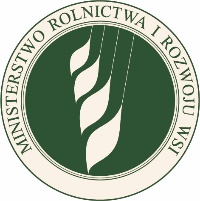 Spis treści: Definicje	3Informacje podstawowe	7Płatność rolno-środowiskowo-klimatyczna	8Udział eksperta przyrodniczego w opracowaniu planu działalności rolnośrodowiskowej	9Współpraca eksperta przyrodniczego z rolnikiem lub zarządcą	9Terminy obowiązujące eksperta przyrodniczego	11Dokumentacja przyrodnicza siedliskowa	14Kryteria kwalifikacji siedlisk do poszczególnych wariantów siedliskowych	16Dokumentacja przyrodnicza na obszarach chronionych	18Pełna dokumentacja przyrodnicza	18Rozpoznanie terenowe	19Wstępne rozpoznanie roślinności i wyznaczenie granic działki RSS	19Dokumentacja terenowa siedlisk oraz czynników wpływających na ich stan na działce RSS	21Wypełnienie formularza dokumentacji i sporządzenie załączników	26Dane ogólne	26Zestawienie działek	26Karta opisu działki RSS	26Spisy gatunków wskaźnikowych i dominujących	28Zdjęcia fitosocjologiczne	29Sformułowanie wymogów dla działki RSS	29Uszczegółowienie wymogów dla działek położonych na obszarach chronionych, dla których obowiązują plany ochrony lub plany zadań ochronnych	30Wskazówki odnośnie uszczegóławiania wymogów dla poszczególnych siedlisk	31Zasady uszczegóławiania wymogów	32Uszczegółowienie wymogów	32Ostoje przyrody	37Załączniki do dokumentacji	38Uwagi	42Dokumentacja uproszczona 	42Korekta dokumentacji	42Wytyczne techniczne przygotowania i przekazania dokumentacji przyrodniczej do Instytutu Technologiczno-Przyrodniczego w Falentach……………………………………………………………………….…..43ZAŁĄCZNIKI	46Definicjebeneficjent – rolnik, zarządca, grupa rolników, grupa rolników i innych zarządców gruntów, którzy podjęli zobowiązanie rolno-środowiskowo-klimatyczne w ramach pakietów 4. lub 5. „Działania rolno-środowiskowo-klimatycznego”;Działanie rolno-środowiskowo-klimatyczne – jedno z narzędzi pomocy finansowej Unii Europejskiej dla rolnictwa, polegające na realizacji określonych działań w gospodarstwach rolnych, zmierzających do osiągnięcia zrównoważonego rozwoju i zachowania bioróżnorodności, m.in. przez odtworzenie, utrzymanie lub poprawę stanu cennych siedlisk użytkowanych rolniczo oraz zachowanie różnorodności biologicznej na obszarach wiejskich, promowanie zrównoważonego systemu gospodarowania, odpowiednie użytkowanie gleb i ochronę wód, ochronę zagrożonych lokalnych ras zwierząt gospodarskich i lokalnych odmian roślin uprawnych, którym dedykowane są poszczególne pakiety; „Działanie rolno-środowiskowo-klimatyczne” zawarte w Programie Rozwoju Obszarów Wiejskich (PROW) 2014–2020 składa się z pakietów, a niektóre pakiety z wariantów; działka ewidencyjna – ciągły obszar gruntu, położony w granicach jednego obrębu, jednorodny pod względem prawnym, wydzielony z otoczenia za pomocą linii granicznych; działka rolna – zwarty obszar gruntu, zgłoszony przez rolnika lub zarządcę i obejmujący nie więcej niż jedną grupę upraw, o powierzchni nie mniejszej niż 0,1 ha; w przypadku, gdy wymagane jest oddzielne zgłoszenie użytkowania pewnego obszaru w ramach gruntów objętych grupą upraw, działka rolna jest ograniczona na podstawie tego konkretnego użytkowania; działka rolna może być położona na całej działce ewidencyjnej lub jej części albo na kilku przylegających do siebie działkach ewidencyjnych;działka RSS (działka rolnośrodowiskowa siedliskowa) – mająca ciągłość przestrzenną powierzchnia należąca do jednego beneficjenta, zakwalifikowana do jednego z wariantów siedliskowych, wydzielona i scharakteryzowana przez eksperta botanika w ramach opracowania dokumentacji przyrodniczej siedliskowej na potrzeby „Działania rolno-środowiskowo-klimatycznego”; na działce RSS dopuszcza się pewien udział niejednorodności zależnie od wariantu, do którego zakwalifikowano działkę, jak również niektórych struktur nieużytkowanych rolniczo (p. rozdz. 2.3.1.1); w skład działki RSS może wchodzić kilka działek rolnych; ekspert przyrodniczy – botanik lub ornitolog, który posiada uprawnienia do wykonywania dokumentacji przyrodniczych siedliskowych (ekspert botanik) lub ornitologicznych (ekspert ornitolog), odpowiednio dla wariantów siedliskowych (4.1.–4.6./5.1.–5.6.) lub ornitologicznych (4.8.-4.11.) w ramach PROW 2014-2020, nadane przez Centrum Doradztwa Rolniczego w Brwinowie; możliwe jest jednoczesne posiadanie uprawnień eksperta botanika i eksperta ornitologa; elementy krajobrazu nieużytkowane rolniczo, tworzące ostoje przyrody (tzw. ostoje przyrody) – szczególnie cenne przyrodniczo nieużytkowane elementy krajobrazu rolniczego, które nie mogą zostać zniszczone ani przekształcone; ekspert wskazując takie elementy w dokumentacji przyrodniczej nakłada na rolnika lub zarządcę obowiązek ich zachowania w gospodarstwie przez 5 lat obowiązywania planu działalności rolnośrodowiskowej; rolnik lub zarządca realizujący zobowiązanie w ramach „Działania rolno-środowiskowo-klimatycznego” ma obowiązek zachować te elementy na terenie swojego gospodarstwa; za ostoje przyrody mogą zostać uznane np. naturalne zbiorniki wodne, zagłębienia z roślinnością bagienną, pojedyncze stare drzewa, kępy drzew i krzewów, zakrzaczenia, miedze, nieużytkowane torfowiska, źródliska, stosy kamieni śródpolnych i inne; gatunek wskaźnikowy – gatunek diagnostyczny umieszczony na liście gatunków wskaźnikowych dla danego wariantu siedliskowego (Załącznik 3); występowanie odpowiedniej liczby gatunków wskaźnikowych z danej listy z odpowiednią częstością jest jednym z warunków zakwalifikowania działki do jednego z wariantów siedliskowych;kwalifikujący się hektar to:każda powierzchnia użytków rolnych (grunty orne, trwałe użytki zielone, pastwiska trwałe lub uprawy trwałe, w tym szkółki i zagajniki o krótkiej rotacji) wykorzystywana przez cały rok kalendarzowy (z wyjątkiem przypadków działania siły wyższej lub okoliczności nadzwyczajnych) do prowadzenia działalności rolniczej lub wykorzystywana głównie do prowadzenia działalności rolniczej w tym obszary, które w dniu 30 czerwca 2003 r. nie były utrzymywane w dobrej kulturze rolnej, powierzchnie uprawnione do płatności w 2008 r., które po tej dacie przestały spełniać warunki kwalifikowalności w wyniku zalesienia i zobowiązania rolnośrodowiskowego wynikającego ze stosowania schematów pomocowych w ramach II filaru WPR; działalność rolnicza to: produkcja, hodowla lub uprawa produktów rolnych, w tym zbiory, dojenie, hodowla zwierząt oraz utrzymywanie zwierząt do celów gospodarskich; utrzymywanie użytków rolnych w stanie nadającym się do wypasu lub uprawy bez konieczności podejmowania działań przygotowawczych wykraczających ponad zwykłe praktyki rolnicze. Grunty uznaje się za pozostające w stanie nadającym się do wypasu lub uprawy, jeżeli został na nich przeprowadzony przynajmniej jeden zabieg agrotechniczny, mający na celu usunięcie lub zniszczenie niepożądanej roślinności, w terminie do dnia 31 lipca roku, w którym został złożony wniosek 
o przyznanie płatności bezpośrednich, a w przypadku gruntów, na których znajdują się cenne siedliska przyrodnicze oraz siedliska lęgowe ptaków, zadeklarowanych we wniosku o przyznanie pomocy finansowej w ramach: „Programu rolnośrodowiskowego” objętego Programem Rozwoju Obszarów Wiejskich na lata 2007–2013 – w terminie i zakresie określonych w przepisach o wspieraniu rozwoju obszarów wiejskich z udziałem środków EFRROW w ramach PROW 2007–2013; „Działania rolno-środowiskowo-klimatycznego” objętego Programem Rozwoju Obszarów Wiejskich na lata 2014–2020 – w terminie i zakresie określonych w przepisach o wspieraniu rozwoju obszarów wiejskich z udziałem środków EFRROW w ramach PROW 2014–2020. mozaika – współwystępowanie na działce kilku typów siedlisk spełniających kryteria kwalifikacji do różnych wariantów siedliskowych, które trudno jest wydzielić ze względu na duży stopień przemieszania i występowanie w niewielkich płatach, i których nie da się wyznaczyć jako osobne działki RSS;niejednorodność – użytkowane rolniczo siedlisko występujące na działce RSS, niespełniające kryteriów kwalifikacji przyrodniczej wariantów siedliskowych;obszar przyrodniczy – obszar niebędący użytkiem rolnym, stanowiący miejsce występowania siedlisk przyrodniczych lub gatunków ptaków wymienionych w rozporządzeniu rolno-środowiskowo-klimatycznym, których obecność uprawnia do przyznania płatności w ramach wybranych wariantów siedliskowych: 4.2./5.2., 4.3./5.3., 4.6./5.6. lub wariantów chroniących siedliska lęgowe ptaków: 4.8., 4.9., 4.10., 4.11.; na działkach rolnych, wyznaczonych na terenie obszarów przyrodniczych (tylko 
w wymienionych wcześniej wariantach), dopuszcza się udział powyżej 100 drzew/ha, przy czym grunty te muszą być utrzymane w tzw. dobrej kulturze rolnej, co oznacza, że musi być na nich prowadzona działalność rolnicza, choćby w minimalnym stopniu. Do obszaru przyrodniczego nie przysługuje płatność JPO;pakiet przyrodniczy – pakiet 4. Cenne siedliska i zagrożone gatunki ptaków na obszarach Natura 2000 lub pakiet 5. Cenne siedliska poza obszarami Natura 2000 „Działania rolno-środowiskowo-klimatycznego”;pakiet i wariant rolno-środowiskowo-klimatyczny – element „Działania rolno-środowiskowo-klimatycznego”, stanowiący zestaw wymogów, do realizacji których musi zobowiązać się rolnik lub zarządca, przyjmując zobowiązanie rolno-środowiskowo-klimatyczne; w ramach PROW 2014–2020 „Działanie rolno-środowiskowo-klimatyczne” składa się z siedmiu pakietów rolno-środowiskowo-klimatycznych, a niektóre pakiety z wariantów;MKO - maksymalny obszar kwalifikowalny  ( dawniej PEG) - wyznaczony dla każdej działki ewidencyjnej obszar gruntów rolnych kwalifikujących się do przyznania płatności, swoim zakresem obejmujący: grunty orne, trwałe użytki zielone, uprawy trwałe, elementy krajobrazu podlegające zachowaniu oraz strefy buforowe, a także obszary na których realizowane są wymogi związane z wdrożeniem dyrektywy „wodnej”, „ptasiej” i „siedliskowej” oraz obszar gruntów rolnych, zalesionych w ramach PROW 2007-2013 (schemat I – Zalesianie gruntów rolnych) oraz PROW 2014-2020. Przy ustalaniu wysokości płatności rolno-środowiskowo-klimatycznej przysługującej do gruntów uwzględnia się powierzchnię działek rolnych, nie większą jednak niż maksymalny kwalifikowalny obszar.PROW (Program Rozwoju Obszarów Wiejskich) – wieloletni program, opracowywany przez każde państwo członkowskie Unii Europejskiej, wdrażany w celu poprawienia standardu życia ludności obszarów wiejskich; dotychczas w Polsce były realizowane: PROW na lata 2004–2006, PROW na lata 2007–2013; obecnie wdrażany jest PROW na lata 2014–2020; w ramach PROW 2014-2020 realizowanych jest kilkanaście działań, między innymi „Działanie rolno-środowiskowo-klimatyczne”;rolnik – osoba fizyczna lub prawna bądź grupa osób fizycznych lub prawnych, bez względu na status prawny takiej grupy i jej członków w świetle prawa krajowego, której gospodarstwo znajduje się na terytorium Rzeczypospolitej Polskiej oraz która prowadzi działalność rolniczą;zarządca - zarządca gruntów - podmiot (osoba fizyczna, osoba prawna, grupa osób fizycznych lub prawnych) gospodarujący na obszarach przyrodniczych, czyli gruntach nie będących użytkami rolnymi, na których występują określone typy siedlisk przyrodniczych lub siedlisk lęgowych ptaków;siedlisko kwalifikujące – siedlisko, którego występowanie jest jednym z warunków zakwalifikowania działki do jednego z wariantów siedliskowych, diagnozowane na podstawie jednostek fitosocjologicznych i typów siedlisk przyrodniczych, określonych w załączniku nr 4 do rozporządzenia rolno-środowiskowo-klimatycznego, reprezentowanych przez roślinność występującą na działce;TUZ (trwałe użytki zielone) – grunty wykorzystywane do uprawy traw lub innych pastewnych roślin zielnych rozsiewających się naturalnie (samosiewnych) lub uprawianych (wysiewanych), które nie były objęte płodozmianem danego gospodarstwa rolnego przez okres pięciu lat lub dłużej; mogą one obejmować inne gatunki, takie jak krzewy lub drzewa, które mogą nadawać się do wypasu, pod warunkiem, że zachowano przewagę traw i innych pastewnych roślin zielnych;wariant siedliskowy (warianty 4.1.–4.6./5.1.–5.6.) – wariant obejmujący zestaw wymogów 
w ramach pakietów 4. i 5. „Działania rolno-środowiskowo-klimatycznego”, mający na celu utrzymanie lub poprawę stanu cennych siedlisk przyrodniczych wymienionych w załączniku nr 4 do rozporządzenia rolno-środowiskowo-klimatycznego, diagnozowanych i wykazanych przez uprawnionego eksperta botanika w dokumentacji przyrodniczej na podstawie kryteriów kwalifikacji opisanych w rozdziale 2.1 niniejszej metodyki;właściwy stan ochrony siedliska przyrodniczego – suma oddziaływań na siedlisko przyrodnicze i jego typowe gatunki, mogąca w dającej się przewidzieć przyszłości wpływać na naturalne rozmieszczenie, strukturę, funkcje lub przeżycie jego typowych gatunków na terenie kraju lub państw członkowskich Unii Europejskiej lub naturalnego zasięgu tego siedliska, przy której naturalny zasięg siedliska  przyrodniczego i obszary zajęte przez to siedlisko w obrębie jego zasięgu nie zmieniają się lub zwiększają się, struktura i funkcje, które są konieczne do długotrwałego utrzymania się siedliska, istnieją i prawdopodobnie nadal  będą istniały oraz typowe dla tego siedliska gatunki znajdują się we właściwym stanie ochrony;zobowiązanie rolno-środowiskowo-klimatyczne – pięcioletnie zobowiązanie realizowane przez beneficjenta w ramach jednego wariantu lub pakietu (jeśli pakiet nie obejmuje żadnego wariantu) „Działania rolno-środowiskowo-klimatycznego”; przystępując do „Działania rolno-środowiskowo-klimatycznego”, można równocześnie realizować kilka wariantów i tym samym realizować  kilka zobowiązań rolno-środowiskowo-klimatycznych; powierzchnia obszaru objętego zobowiązaniem rolno-środowiskowo-klimatycznym w ramach pakietów przyrodniczych oraz miejsce realizacji tego zobowiązania nie podlegają zmianie w trakcie jego realizacji; w kolejnych latach od rozpoczęcia pierwszego zobowiązania w ramach działania rolno-środowiskowo-klimatycznego, rolnik lub zarządca ma możliwość rozpoczęcia kolejnego zobowiązania w zakresie dowolnego pakietu/wariantów. 1.	Informacje podstawoweZgodnie z przepisami rozporządzenia Ministra Rolnictwa i Rozwoju Wsi z dnia 18 marca 2015 r. w sprawie szczegółowych warunków i trybu przyznawania pomocy finansowej w ramach działania „Działanie rolno-środowiskowo-klimatyczne” objętego Programem Rozwoju Obszarów Wiejskich na lata 2014–2020 (Dz. U. z 2015 r., poz. 415, z późn. zm.) (zwanego w dalszej części metodyki rozporządzeniem rolno-środowiskowo-klimatycznym), rolnik lub zarządca, aby otrzymać płatność rolno-środowiskowo-klimatyczną dla wariantów 4.1./5.1.–4.6./5.6. – tzw. wariantów siedliskowych, musi spełniać wymóg posiadania dokumentacji przyrodniczej siedliskowej sporządzonej przez uprawnionego eksperta botanika. Dokumentacja przyrodnicza nie jest załącznikiem do planu działalności rolnośrodowiskowej. Posiadanie dokumentacji przyrodniczej przez rolnika jest traktowane od 2018 r. jako wymóg. Za nieposiadanie dokumentacji przyrodniczej ustanowiono sankcję w wysokości 100% w odniesieniu do pierwszej płatności. Sankcja 100% będzie stosowana w odniesieniu do gruntów, dla których rolnik lub zarządca nie posiada dokumentacji przyrodniczej w latach kolejnych, chyba, że rolnik lub zarządca będzie posiadał dokumentację przyrodniczą sporządzoną w drugim roku realizacji zobowiązania rolno-środowiskowo-klimatycznego. Niniejsza metodyka opisuje czynności niezbędne do wykonania tej dokumentacji 
i zakwalifikowania działki do płatności w ramach ww. wariantów siedliskowych, tj.:Pakietu 4. Cenne siedliska i zagrożone gatunki ptaków na obszarach Natura 2000:              wariant 4.1. 	Zmiennowilgotne łąki trzęślicowe,	wariant 4.2.	Zalewowe łąki selernicowe i słonorośla,	wariant 4.3. 	Murawy,	wariant 4.4. 	Półnaturalne łąki wilgotne,	wariant 4.5. 	Półnaturalne łąki świeże,	wariant 4.6.1. 	Torfowiska - wymogi obowiązkowe,              wariant 4.6.2. 	Torfowiska – wymogi obowiązkowe i uzupełniającePakietu 5. Cenne siedliska poza obszarami Natura 2000:	wariant 5.1. 	Zmiennowilgotne łąki trzęślicowe,	wariant 5.2. 	Zalewowe łąki selernicowe i słonorośla,	wariant 5.3. 	Murawy,	wariant 5.4. 	Półnaturalne łąki wilgotne,	wariant 5.5. 	Półnaturalne łąki świeże,	wariant 5.6.1. 	Torfowiska – wymogi obowiązkowe,	wariant 5.6.2. 	Torfowiska – wymogi obowiązkowe i uzupełniające.Dokumentacja przyrodnicza musi zostać przygotowana zgodnie z przepisami rozporządzenia rolno-środowiskowo-klimatycznego oraz obowiązującą metodyką jej sporządzania, udostępnioną na stronie internetowej Ministerstwa Rolnictwa i Rozwoju Wsi (MRiRW) i Agencji Restrukturyzacji 
i Modernizacji Rolnictwa (ARiMR), na aktualnym formularzu, udostępnionym przez ARiMR. W ramach dokumentacji przyrodniczej wyznacza się działki rolnośrodowiskowe siedliskowe (RSS), na których występują siedliska przyrodnicze objęte wariantami siedliskowymi „Działania rolno-środowiskowo-klimatycznego”, w obrębie działek ewidencyjnych będących w posiadaniu rolnika lub zarządcy i wskazanych przez niego. Siedlisko kwalifikujące działkę RSS do danego wariantu jest dokumentowane za pomocą spisów gatunków wskaźnikowych sporządzonych w wybranych na działce punktach oraz zdjęć fitosocjologicznych wykonanych w reprezentatywnych dla tego siedliska płatach roślinności. Ekspert identyfikuje też czynniki biotyczne i abiotyczne wpływające na stan siedlisk stwierdzonych na działce oraz wykonuje dokumentację fotograficzną i kartograficzną. Na podstawie ww. informacji, uszczegóławia wymogi odnośnie gospodarowania na siedliskach w ramach dedykowanych im wariantów (p. rozdz. 2.3.2.6). Głównym źródłem prawa regulującym wdrażanie „Działania rolno-środowiskowo-klimatycznego” 
w ramach PROW 2014-2020 jest rozporządzenie rolno-środowiskowo-klimatyczne. Tym samym ekspert sporządzający dokumentację przyrodniczą jest zobowiązany zapoznać się ze znajdującymi się w nim przepisami.Płatność rolno-środowiskowo-klimatycznaPłatność rolno-środowiskowo-klimatyczna z tytułu realizacji pakietów/wariantów przyrodniczych jest przyznawana, jeżeli łączna powierzchnia, posiadanych przez rolnika użytków rolnych lub obszarów przyrodniczych wynosi co najmniej 1 ha lub jeśli łączna powierzchnia, posiadanych przez zarządcę, obszarów przyrodniczych wynosi co najmniej 1 ha.Płatność ta może być przyznana do tego samego obszaru z tytułu realizacji tylko jednego zobowiązania (jednego pakietu lub wariantu). Płatność z tytułu realizacji wariantów siedliskowych jest przyznawana do powierzchni działek rolnych położonych na trwałych użytkach zielonych, 
a w przypadku wariantów 4.2./5.2., 4.3./5.3., 4.6./5.6. również na tzw. obszarach przyrodniczych 
(p. rozdz. Definicje), zgodnie z MKO(p. rozdz. Definicje) dla danej działki. MKO podlega aktualizacjom, o które należy dowiadywać się w Powiatowych Biurach ARiMR. Powierzchnia kwalifikowana do płatności dotyczy także powierzchni pryzm, stogów i brogów.Wysokość stawek płatności uzależniona jest od realizowanego wariantu i powierzchni gruntów, do których przysługuje płatność. Stawki płatności dla poszczególnych pakietów i wariantów określono w załączniku nr 6 rozporządzenia rolno-środowiskowo-klimatycznego. W przypadku realizacji pakietów przyrodniczych poza granicami parków narodowych, do ustalenia wysokości stawki płatności stosowany jest mechanizm degresywności. Zgodnie z tym mechanizmem płatność rolno-środowiskowo-klimatyczna jest przyznawana w wysokości:100% stawki płatności – za powierzchnię gruntów od 0,1 ha do 50 ha;75% stawki płatności – za powierzchnię gruntów powyżej 50 ha do 100 ha;60% stawki płatności – za powierzchnię gruntów powyżej 100 ha. Koszty wykonania dokumentacji przyrodniczej pokrywa rolnik lub zarządca. Z tytułu jej wykonania przysługuje im refundacja tzw. kosztów transakcyjnych, wypłacana wraz z płatnością rolno-środowiskowo-klimatyczną za pierwszy rok realizacji zobowiązania rolno-środowiskowo-klimatycznego, dla którego została wykonana dokumentacja. Wynagrodzenie wypłacane ekspertowi przez rolnika lub zarządcę za wykonanie dokumentacji może różnić się od przewidzianej 
w rozporządzeniu rolno-środowiskowo-klimatycznym kwoty refundowanych rolnikowi lub zarządcy kosztów transakcyjnych.Kwota przeznaczona na refundację kosztów transakcyjnych jest uzależniona od powierzchni, na której realizowane są pakiety przyrodnicze, oraz od wysokości płatności rolno-środowiskowo-klimatycznej. Kwota wypłacana beneficjentowi przez ARiMR nie może przekroczyć kwot wymienionych w tabeli nr 1 oraz 20% wysokości pierwszej płatności rolno-środowiskowo-klimatycznej za realizację wariantów pakietów przyrodniczych, w ramach których wymagane jest posiadanie dokumentacji przyrodniczej. W przypadku obszarów Natura 2000, wysokość refundacji kosztów transakcyjnych uzależniona jest również od obecności lub braku planów zadań ochronnych lub planów ochrony. Jeżeli działka RSS znajduje się na obszarze Natura 2000, dla którego ustanowiono plan ochrony lub plan zadań ochronnych, refundacja kosztów transakcyjnych jest pomniejszona o 10%. Od 2020 r., wysokość refundacji kosztów transakcyjnych będzie pomniejszana o 10% w odniesieniu do tych działek rolnych, których cały obszar jest objęty PO lub PZO. Dla działek rolnych objętych częściowo PZO lub PO koszty transakcyjne będą refundowane w wysokości niepomniejszonej o 10%.Zwrot kosztów transakcyjnych przysługuje rolnikowi lub zarządcy nie tylko za dokumentację przyrodniczą sporządzoną w roku poprzedzającym rok rozpoczęcia lub w roku rozpoczęcia realizacji zobowiązania rolno-środowiskowo-klimatycznego, ale także za dokumentację przyrodniczą sporządzoną w drugim roku realizacji tego zobowiązania (w przypadku, gdy dokumentacja ta nie została sporządzona w pierwszym roku lub w roku poprzedzającym pierwszy rok realizacji zobowiązania). Tabela 1. Maksymalne stawki kosztów transakcyjnych związanych ze sporządzeniem dokumentacji przyrodniczejUwaga: 	Powierzchnia, na podstawie której obliczana jest wysokość kosztów transakcyjnych, stanowi sumę powierzchni wszystkich działek RSS i RSO w gospodarstwie, z wyłączeniem wariantu 4.7. Ekstensywne użytkowanie na OSO; dla gospodarstw realizujących zarówno warianty siedliskowe, jak i warianty mające na celu ochronę ptaków (4.8.–4.11.) niezbędne są dwie dokumentacje przyrodnicze – siedliskowa i ornitologiczna.Udział eksperta przyrodniczego w opracowaniu planu działalności rolnośrodowiskowejEkspert botanik jest zobowiązany do przygotowania szczegółowej części planu działalności rolnośrodowiskowej w odniesieniu do wariantów 4.1.–4.6./5.1–5.6., przede wszystkim w zakresie doprecyzowanych wymogów w ramach realizowanego zobowiązania rolno-środowiskowo-klimatycznego. Wymogi te powinny odpowiadać stanowi faktycznemu i być zgodne z deklaracją zawartą we wniosku o przyznanie płatności rolno-środowiskowo-klimatycznej, składanym przez rolnika lub zarządcę. Przy opracowaniu tej części planu zaleca się współpracę eksperta z doradcą rolnośrodowiskowym, który opracowuje część ogólną oraz części szczegółowe dla innych wariantów i pakietów „Działania rolno-środowiskowo-klimatycznego”.Elektroniczny formularz planu działalności rolnośrodowiskowej wraz z instrukcją jego wypełniania znajduje się na stronie internetowej Agencji Restrukturyzacji i Modernizacji Rolnictwa (www.arimr.gov.pl) oraz Ministerstwa Rolnictwa i Rozwoju Wsi (www.minrol.gov.pl). Współpraca eksperta przyrodniczego z rolnikiem lub zarządcąPodczas opracowywania dokumentacji ekspert jest zobowiązany do współpracy z rolnikiem lub zarządcą, dla którego wykonuje dokumentację przyrodniczą. Ekspert ma obowiązek uzyskać od rolnika lub zarządcy i uwzględnić w opracowywanej dokumentacji przyrodniczej: dane osobowe beneficjenta, w tym numer identyfikacyjny oraz adres korespondencyjny, numer telefonu kontaktowego i adres e-mail (jeżeli rolnik lub zarządca go posiada);dane dotyczące działek ewidencyjnych, na których ma wykonać rozpoznanie:numery, położenie i powierzchnię poszczególnych działek ewidencyjnych; MKO, powierzchnię kwalifikującego się hektara poszczególnych działek ewidencyjnych, jeżeli rolnik lub zarządca posiada takie informacje – dane na temat działek ewidencyjnych, w tym MKO, znajdują się m.in. w tzw. karcie informacyjnej, dołączonej do spersonalizowanego wniosku o płatność, który corocznie ARiMR przesyła beneficjentom, jeżeli w poprzednich latach składali do ARiMR wniosek o płatność dla ww. działek ewidencyjnych; informacje dotyczące dotychczasowego użytkowania gruntów, do których rolnik lub zarządca ubiega się o przyznanie płatności rolno-środowiskowo-klimatycznej (szczegółowy zakres tych informacji wskazano w formularzu dokumentacji przyrodniczej); informacje, czy na poszczególnych działkach RSS realizowany był dotychczas Program rolnośrodowiskowy w ramach PROW 2007-2013 oraz jakie warianty były wdrażane;5. akceptację i czytelny podpis beneficjenta na stronie tytułowej dokumentacji.Ekspert ma możliwość uzyskać od rolnika lub zarządcy informacje pomocne przy opracowywaniu dokumentacji przyrodniczej oraz części szczegółowej planu działalności rolnośrodowiskowej tj.: dane dotyczące działek ewidencyjnych, na których ma wykonać rozpoznanie:informacje o położeniu działek w granicach niektórych obszarów chronionych: informacje o położeniu poszczególnych działek ewidencyjnych gospodarstwa 
w granicach parków narodowych, parków krajobrazowych, rezerwatów przyrody 
i obszarów Natura 2000 zawiera karta informacyjna oraz ortofotomapy, które ARiMR udostępnia rolnikowi lub zarządcy; ekspert może uzyskać od rolnika lub zarządcy wydruk ortofotomap z aplikacji eWniosekPlus;informacje o występowaniu drzew stanowiących pomniki przyrody, które znajdują się 
w karcie informacyjnej otrzymywanej przez beneficjenta od ARiMR;informacje o granicach, powierzchni i oznaczeniach dotychczas wyznaczonych 
w gospodarstwie działek rolnych, które rolnik lub zarządca może posiadać na kserokopiach wniosków o płatność z poprzednich lat; wskazane jest, aby ekspert zachował dotychczasowe oznaczenia działek rolnych, jeśli ich granice nie uległy zmianie.Uwaga:	Jeśli rolnik lub zarządca nie posiada karty informacyjnej lub ortofotomap z naniesionymi granicami działek ewidencyjnych, na których ekspert ma wykonać rozpoznanie, na prośbę eksperta powinien wystąpić do ARiMR o ich udostępnienie. dane kontaktowe (nr telefonu, adres e-mail) doradcy rolnośrodowiskowego sporządzającego plan działalności rolnośrodowiskowej dla gospodarstwa rolnika lub zarządcy.Wskazane jest, aby przyszły beneficjent „Działania rolno-środowiskowo-klimatycznego” był obecny przy wstępnym rozpoznaniu roślinności i ocenie kwalifikowalności działek ewidencyjnych do wariantów siedliskowych (p. rozdz. 2.3.1.1). Podczas wizyty terenowej ekspert powinien wskazać rolnikowi lub zarządcy te gatunki roślin i cechy siedliska, które zadecydowały o kwalifikacji danej powierzchni do konkretnego wariantu, a także przybliżyć walory przyrodnicze tego siedliska i jego znaczenie środowiskowe. Poza tym ekspert powinien przeprowadzić z rolnikiem lub zarządcą wywiad na temat dotychczasowego użytkowania działki, dla której wykonuje dokumentację i szczegółowo omówić z nim wymogi użytkowania tej działki w ramach planowanego zobowiązania rolno-środowiskowo-klimatycznego. Ekspert może wskazać na użytkowanie pastwiskowe lub kośno-pastwiskowe, jeśli jest ono dopuszczone w wymogach ustalonych dla tego wariantu i tylko wtedy, gdy rolnik zapewni, że będzie realizował wypas. W przypadku, kiedy ekspert dopuszcza miejscowe 
i selektywne zastosowanie środków ochrony roślin, ma obowiązek pokazać rolnikowi lub zarządcy niepożądane obce gatunki roślin, które może zwalczać z użyciem tych środków oraz wskazać lokalizacje działek rolnych wchodzących w skład działki RSS, gdzie dopuszcza ich zastosowanie.Terminy obowiązujące eksperta przyrodniczegoOd 2018 roku rolnik lub zarządca składa wniosek o przyznanie płatności rolno-środowiskowo-klimatycznej wraz ze stosownymi załącznikami (dokumentami), w tym materiałem graficznym 
w formie elektronicznej za pośrednictwem aplikacji eWniosekPlus dostępnej na stronie internetowej Agencji Restrukturyzacji i Modernizacji Rolnictwa (ARiMR) www.arimr.gov.pl. 
w terminie od 15 marca do 15 maja. Wniosek ten może być także złożony w terminie 25 dni kalendarzowych po terminie składania wniosków, jednak za każdy dzień roboczy opóźnienia, stosowane jest zmniejszenie płatności w wysokości 1% należnej kwoty płatności. Ekspert zobowiązany jest zatem odpowiednio wcześniej, przed 15 maja roku, w którym rolnik lub zarządca składa wniosek o przyznanie pierwszej płatności w ramach zobowiązania rolno-środowiskowo-klimatycznego, do którego wykonywana jest dokumentacja, przekazać rolnikowi lub zarządcy przynajmniej:wykaz powierzchni działek rolnych w granicach działek ewidencyjnych, dla których rolnik lub zarządca ubiega się o przyznanie płatności rolno-środowiskowo-klimatycznej w ramach poszczególnych wariantów (p. rozdz. 2.3.2.2),materiał graficzny z naniesionymi granicami i oznaczeniami wyznaczonych działek rolnych, na których mają być realizowane poszczególne warianty, wraz ze wskazaniem powierzchni niekoszonych w poszczególnych latach realizacji zobowiązania i elementów krajobrazu rolniczego nieużytkowanych rolniczo, tworzących ostoje przyrody (p. rozdz. 2.3.2.8).Przed upływem 25 dni od dnia, w którym upływa termin składania wniosków o przyznanie płatności rolno-środowiskowo-klimatycznej w pierwszym roku realizacji zobowiązania rolno-środowiskowo-klimatycznego (lub gdy wymogi określone przez eksperta przyrodniczego ulegną zmianie), rolnik lub zarządca składa do Biura Powiatowego ARiMR informację zawierającą wskazanie realizowanego wariantu i określonych przez eksperta przyrodniczego wymogów użytkowania dla działek rolnych w pakietach 4. i 5. Ponadto, przed upływem 25 dni od dnia, w którym upływa termin składania wniosków 
o przyznanie płatności rolno-środowiskowo-klimatycznej, rolnik ma obowiązek posiadać plan działalności rolnośrodowiskowej, sporządzony przy udziale doradcy rolnośrodowiskowego i eksperta przyrodniczego. Z powyższych względów, ekspert jest zobowiązany przekazać:rolnikowi lub zarządcy:oświadczenie o stwierdzeniu na gruntach zadeklarowanych we wniosku o przyznanie płatności rolno-środowiskowo-klimatycznej w ramach danego wariantu – w wyniku przeprowadzonej inwentaryzacji, która stanowi podstawę do sporządzenia dokumentacji przyrodniczej – występowania siedliska przyrodniczego objętego wsparciem w ramach danego wariantu (Formularz ARIMR),  wersję papierową oraz elektroniczną szczegółowej części planu działalności rolnośrodowiskowej w zakresie wariantów: 4.1./5.1.–4.6./5.6. oraz zawartych w tym planie oświadczeń eksperta przyrodniczego; wersja papierowa szczegółowej części planu działalności rolnośrodowiskowej powinna być opatrzona na każdej stronie podpisem eksperta;oświadczenie eksperta o położeniu działek rolnych na obszarze dla którego  nie ustanowiono PZO/ PO  (Formularz ARIMR) lub oświadczenie, że wymogi realizowanego wariantu nie są sprzeczne z ustanowionymi dla danego obszaru chronionego działaniami obligatoryjnymi określonymi w planie ochrony lub w planie zadań ochronnych (dotyczy wszystkich wariantów pakietów 4 i 5, 
z wyłączeniem wariantu 4.7.) (Formularz ARIMR) i oświadczenie, że wymogi realizowanego wariantu są sprzeczne albo nie są sprzeczne 
z ustanowionymi dla danego obszaru Natura 2000 działaniami fakultatywnymi określonymi w planie ochronnym lub planie zadań ochronnych (dotyczy wszystkich wariantów pakietu 4 z wyłączeniem wariantu 4.7.), (Formularz ARIMR).W przypadku stwierdzenia sprzeczności działań fakultatywnych PZO/PO dla obszaru Natura 2000 z analogicznymi wymogami rozporządzenia rolno-środowiskowo-klimatycznego dla danego wariantu, wariant ten nie będzie mógł być wdrażany, chyba że ekspert przyrodniczy uzyska pisemne potwierdzenie regionalnego dyrektora ochrony środowiska (RDOŚ), który sprawuje nadzór nad danym obszarem Natura 2000, na formularzu określonym w metodyce sporządzania dokumentacji przyrodniczej, że dany wariant może być realizowany zgodnie z wymogami DRŚK ustanowionymi 
w rozporządzeniu rolno-środowiskowo-klimatycznym (szczegóły patrz: str. 13-14). Wówczas przekazuje on rolnikowi/zarządcy:kopię pisemnego potwierdzenia regionalnego dyrektora ochrony środowiska, że dany wariant może być realizowany zgodnie wymogami określonymi w załączniku nr 2 do rozporządzenia, mimo, że wymogi te są sprzeczne z działaniami fakultatywnymi zawartymi w planie ochrony albo w planie zadań ochronnych ustanowionymi dla danego obszaru Natura 2000 (wzór w załączniku 5 do metodyki).na prośbę rolnika lub zarządcy, wskazanemu przez niego doradcy rolnośrodowiskowemu wersję elektroniczną szczegółowej części planu działalności rolnośrodowiskowej w zakresie wariantów: 4.1./5.1.-4.6./5.6.UWAGA! Oświadczenie eksperta przyrodniczego, że wymogi realizowanego wariantu nie są sprzeczne z działaniami obligatoryjnymi lub fakultatywnymi w PZO/PO należy złożyć przed upływem 25 dni od dnia, w którym upływa termin składania wniosków w roku, 
w którym złożono wniosek o przyznanie pierwszej płatności rolno-środowiskowo-klimatycznej. W tym samym terminie rolnik lub zarządca jest zobowiązany złożyć do kierownika biura powiatowego Agencji kopię potwierdzenia RDOŚ o możliwości realizacji zobowiązania pomimo istnienia sprzeczności między wymogami DRŚK a działaniami fakultatywnymi PZO/PO. Kopia potwierdzenia stanowi również załącznik do planu działalności rolnośrodowiskowej. Od 2020 r. w sytuacji, gdy w oświadczeniu eksperta przyrodniczego, które rolnik/ zarządca jest zobowiązany złożyć do ARiMR (Formularz ARiMR), ekspert przyrodniczy wskaże, że grunty zadeklarowane przez rolnika/zarządcę w ramach danego zobowiązania są położone na obszarze, dla którego nie został ustanowiony PO/PZO, a z danych posiadanych przez ARiMR wynika, że grunty te są położone na obszarze, dla którego został ustanowiony PO/PZO, rolnik/zarządca będzie zobowiązany do złożenia do ARiMR poprawionego oświadczenia. Termin na dostarczenie poprawionego oświadczenia wynosi 7 dni od dnia doręczenia wezwania. Powyższa czynność dokonana do dnia wydania decyzji w sprawie o przyznanie płatności rolno-środowiskowo-klimatycznej za dany rok, będzie uważana za dokonana w terminie. Jeśli w wyniku poprawy oświadczenia nastąpi konieczność doprecyzowania wymogów podjętego zobowiązania, w tym samym terminie rolnik/zarządca będzie zobowiązany do złożenia informacji o doprecyzowanych wymogach (niezłożenie przez rolnika powyższego dokumentu będzie traktowane jako niespełnienie warunku przyznania płatności rolno-środowiskowo-klimatycznej (tzn. niepodjęcie zobowiązania rolno-środowiskowo-klimatycznego oraz odmowa przyznania płatności). Ponadto, w powyżej opisanej sytuacji, rolnik/zarządca będzie zobowiązany do posiadania uzupełnionego lub poprawionego planu działalności rolnośrodowiskowej, posiadania poprawionej lub uzupełnionej dokumentacji przyrodniczej oraz przekazania oświadczenia do ARiMR o dokonanych czynnościach (formularz ARiMR), w terminie składania wniosków o przyznanie kolejnej płatności rolno-środowiskowo-klimatycznej. Oznacza to konieczność zaangażowania eksperta przyrodniczego również na tym etapie realizacji zobowiązania rolno-środowiskowo-klimatycznego. Powyższe dokumenty, tak jak inne wymagane w ramach działania, rolnik lub zarządca będzie mógł złożyć droga elektroniczną, za pomocą udostępnionej na stronie internetowej ARiMR aplikacji eWniosekPlus.Przekazywanie dokumentacji przyrodniczejEkspert jest zobowiązany przekazać rolnikowi/zarządcy wersję papierową oraz elektroniczną dokumentacji przyrodniczej; wersja papierowa powinna być podpisana czytelnie (z podaniem imienia i nazwiska) przez eksperta i rolnika lub zarządcę na pierwszej stronie oraz parafowana przez eksperta na pozostałych stronach; jeśli o płatność wnioskuje grupa rolników lub grupa rolników i innych zarządców gruntów, ekspert przekazuje po jednym egzemplarzu dokumentacji każdemu jej członkowi. Ponadto, na prośbę rolnika lub zarządcy, ekspert przekazuje wskazanemu przez niego doradcy rolnośrodowiskowemu wersję elektroniczną dokumentacji przyrodniczej (w formacie .pdf);Ekspert przyrodniczy przekazuje do:Instytutu Technologiczno-Przyrodniczego w Falentach (ITP) – wersję elektroniczną dokumentacji przyrodniczej i ewentualnej korekty takiej dokumentacji wraz z załącznikami graficznymi 
i oświadczeniami (wg wzoru – załącznik 4 do metodyki), podpisanymi odpowiednio przez rolnika/zarządcę i eksperta, do celów archiwizacji danych i przeprowadzenia badań monitoringowych działek zakwalifikowanych przez niego do wariantów siedliskowych do 31 grudnia w roku, 
w którym rolnik złoży wniosek o przyznanie pierwszej płatności rolno-środowiskowo-klimatycznej 
w ramach pakietów, dla których sporządzono dokumentację. W przypadku dokumentacji przyrodniczej wykonanej w drugim roku trwania zobowiązania, ekspert przyrodniczy przesyła dokumentację do 31 grudnia, roku w którym została wykonana. Wytyczne techniczne przygotowania i przekazania dokumentacji podano w rozdziale 2.11.Ekspert przyrodniczy otrzymuje od rolnika/zarządcy 2 egzemplarze ww. oświadczeń (wg wzoru – załącznik 4 do metodyki). Jeden z nich przekazuje do ITP, a drugi pozostawia rolnikowi/zarządcy.Jeżeli zostanie stwierdzone, że plan działalności rolnośrodowiskowej lub dokumentacja przyrodnicza są niekompletne lub nieaktualne, rolnik lub zarządca ma obowiązek niezwłocznie poinformować o tym doradcę rolnośrodowiskowego i/lub eksperta przyrodniczego. Doradca i ekspert odpowiednio wcześnie poprawiają lub uzupełniają plan działalności rolnośrodowiskowej i/lub dokumentację przyrodniczą, a następnie przekazują je rolnikowi lub zarządcy. Następnie rolnik lub zarządca składa do Biura Powiatowego ARiMR oświadczenie o uzupełnieniu lub poprawieniu tego planu, najpóźniej w terminie składania wniosków o przyznanie kolejnej płatności rolno-środowiskowo-klimatycznej, a w przypadku, gdy brak kompletności lub błędy zostaną stwierdzone 
w ostatnim roku realizacji zobowiązania rolno-środowiskowo-klimatycznego – w terminie 
do 14 marca ostatniego roku realizacji tego zobowiązania. Szczegóły dotyczące sposobu sporządzania korekty dokumentacji zostały opisane w rozdziale 2.5.Uwaga:  	Rolnik lub zarządca składa do kierownika biura powiatowego ARiMR do dnia 
30 września roku, w którym złożył wniosek o przyznanie pierwszej płatności rolno-środowiskowo-klimatycznej w ramach wariantów tych pakietów, kopię pierwszej strony dokumentacji przyrodniczej. Ekspert przyrodniczy przekazuje rolnikowi/zarządcy sporządzoną dokumentację przyrodniczą odpowiednio wcześniej w taki sposób, aby umożliwić rolnikowi/zarządcy przekazanie do ARiMR kopię pierwszej strony tej dokumentacji najpóźniej do dnia 30 września.Uwaga:  	Nieposiadanie dokumentacji przyrodniczej przez beneficjenta skutkuje zmniejszeniem płatności o 100%. Uwaga:  	Niewykonanie we wskazanym terminie korekty planu działalności rolnośrodowiskowej, w przypadku stwierdzenia jego niekompletności bądź niezgodności z wnioskiem 
o płatność skutkuje zwrotem 30% płatności rolno-środowiskowo-klimatycznej. Uwaga: 	Ekspert odpowiada za zgodność papierowej i elektronicznej wersji dokumentacji przyrodniczej, w tym korekty dokumentacji.Dokumentacja przyrodnicza siedliskowaDokumentacja przyrodnicza siedliskowa musi zawierać:dane rolnika lub zarządcy, który będzie realizował zobowiązanie rolno-środowiskowo-klimatyczne, dane eksperta sporządzającego dokumentację, zestawienie działek RSS, rolnych oraz ewidencyjnych, na których będzie realizowane zobowiązanie, wraz z podaniem powierzchni uprawnionej do płatności w poszczególnych wariantach, informacje o położeniu działek RSS na obszarach chronionych, wskazanie czy działka RSS położona jest w granicach obszaru Natura 2000, dla którego ustanowiono plan zadań ochronnych lub plan ochrony, opis elementów krajobrazu rolniczego nieużytkowanych rolniczo stanowiących ostoje przyrody, które beneficjent ma obowiązek utrzymać w okresie realizacji działania rolno-środowiskowo-klimatycznego, szczegółową charakterystykę siedlisk występujących na działce RSS sporządzoną na podstawie inwentaryzacji terenowej, opis czynników wpływających na stan siedlisk kwalifikujących do wariantu,uszczegółowione wymogi użytkowania działek rolnych, załączniki graficzne – dokumentację fotograficzną oraz sporządzone na podkładzie ortofotomapy szkice z naniesionymi granicami i oznaczeniami wyznaczonych działek rolnych, na których mają być realizowane poszczególne warianty, wraz ze wskazaniem powierzchni niekoszonych w poszczególnych latach realizacji zobowiązania i elementów krajobrazu rolniczego nieużytkowanych rolniczo, tworzących ostoje przyrody,podpisane czytelnie oświadczenia rolnika/zarządcy i eksperta (wzór – Załącznik 4 do metodyki).Wykaz dokumentów związanych z realizacją pakietów przyrodniczych (Pakiet 4. i 5.) stanowi załącznik 6 do metodyki.UWAGA! Należy zachować zgodność między szkicem w dokumentacji przyrodniczej, a szkicem gospodarstwa rolnego w planie działalności rolnośrodowiskowej, a także załącznikiem graficznym do wniosku 
o przyznanie płatności rolno-środowiskowo-klimatycznej w zakresie położenia powierzchni nieskoszonych i elementów krajobrazu, które mają być zachowane. Kryteria kwalifikacji siedlisk do poszczególnych wariantów siedliskowychKwalifikacja do wariantów siedliskowych odbywa się na podstawie udokumentowania występowania gatunków wskaźnikowych z list A-G (Załącznik 3) w odpowiedniej częstości i liczbie oraz zgodnie 
z zakresem siedlisk przyrodniczych i jednostek fitosocjologicznych określonych dla danego wariantu, zamieszczonych w załączniku nr 4 do rozporządzenia rolno-środowiskowo-klimatycznego. Działka kwalifikuje się do danego wariantu wyłącznie, jeśli spełnione jest zarówno kryterium fitosocjologiczne, jak i dotyczące występowania gatunków wskaźnikowych. Dla niektórych wariantów konieczne jest także spełnienie kryterium minimalnego pokrycia niektórych gatunków wskaźnikowych lub grup systematycznych w siedlisku kwalifikującym diagnozowanym na działce RSS.Aby gatunek wskaźnikowy rośliny został uznany za występujący na działce, musi zostać stwierdzony w co najmniej dwóch spisach. Aby gatunek motyla z listy A lub E został uznany za wskaźnikowy, musi wystąpić w co najmniej jednym spisie, a jego roślina żywicielska – w co najmniej dwóch spisach.Tabela 2. Gatunki motyli znajdujące się na listach gatunków wskaźnikowych A i E oraz ich rośliny żywicielskieZmiennowilgotne łąki trzęślicowe (warianty 4.1. i 5.1. Zmiennowilgotne łąki trzęślicowe)Zakwalifikowanie siedliska jest możliwe, jeśli roślinność reprezentuje związek Molinion caeruleae lub do niego nawiązuje i na działce występują przynajmniej cztery gatunki z listy A.Słonorośla (warianty 4.2. i 5.2. Zalewowe łąki selernicowe i słonorośla)Zakwalifikowanie siedliska jest możliwe, jeśli roślinność na działce reprezentuje klasy Asteretea tripolium, Thero-Salicornietea, zespół Potentillo-Festucetum lub zespół Scirpetum maritimi lub do nich nawiązuje i na działce występują przynajmniej dwa gatunki wskaźnikowe z listy B lub przynajmniej jeden gatunek wskaźnikowy z tej listy oznaczony gwiazdką. Łąki selernicowe (warianty 4.2. i 5.2. Zalewowe łąki selernicowe i słonorośla)Zakwalifikowanie siedliska jest możliwe, jeśli roślinność reprezentuje związek Cnidion dubii lub zespół Sanguisorbo-Silaëtum lub do nich nawiązuje i na działce występują co najmniej trzy gatunki wskaźnikowe z listy C lub co najmniej dwa gatunki jednym z nich jest czosnek kątowaty Allium angulosum bądź selernica żyłkowana Cnidium dubium i pokrywają one łącznie co najmniej 20% powierzchni siedliska kwalifikującego. Murawy (warianty 4.3. i 5.3. Murawy)Zakwalifikowanie siedliska jest możliwe, jeśli roślinność reprezentuje klasy Koelerio glaucae-Corynephoretea canescentis, Festuco-Brometea, Trifolio-Geranietea, Nardo-Callunetea, mozaikę roślinności reprezentującej te klasy lub syntaksony nawiązujące, a na działce występują co najmniej cztery gatunki z listy D lub roślinność reprezentuje klasę Nardo-Callunetea lub do niej nawiązuje i na działce występują co najmniej trzy gatunki z listy D, w tym bliźniczka psia trawka Nardus stricta pokrywa przynajmniej 25% powierzchni siedliska kwalifikującegolub działka jest położona na wydmie śródlądowej i murawa nie ma charakteru porolnego, a roślinność reprezentuje zespół Spergulo-Corynephoretum lub do niego nawiązuje i szczotlicha siwa Corynephorus canescens pokrywa przynajmniej 25%, a porosty z rodzaju Cladonia – przynajmniej 10% powierzchni siedliska kwalifikującegolub roślinność reprezentuje rząd Calluno-Ulicetalia lub do niego nawiązuje i krzewinki będące gatunkami wskaźnikowymi pokrywają przynajmniej 25% powierzchni siedliska kwalifikującego.Łąki wilgotne (wariant 4.4. i 5.4. Półnaturalne łąki wilgotne)Zakwalifikowanie siedliska jest możliwe, jeśli roślinność reprezentuje związek Calthion lub do niego nawiązuje i na działce występują przynajmniej cztery gatunki z listy E.Łąki świeże (wariant 4.5. i 5.5. Półnaturalne łąki świeże)Zakwalifikowanie siedliska jest możliwe, jeśli roślinność reprezentuje związki Arrhenatherion, Cynosurion lub Polygono-Trisetion lub do nich nawiązuje i na działce występuje przynajmniej pięć gatunków z listy F.Torfowiska (wariant 4.6.1/5.6.1 z wymogami obowiązkowymi)Zakwalifikowanie siedliska jest możliwe, jeśli na działce występuje co najmniej pięć gatunków z listy G lub co najmniej trzy gatunki z listy G pokrywają co najmniej 60% siedliska. Działka jest położona na torfowisku o względnie niezaburzonym reżimie hydrologicznym lub na wilgotnym wrzosowisku 
i użytkowanie rolnicze nie będzie sprzyjać zachowaniu siedliska we właściwym stanie. Roślinność reprezentuje klasy Scheuchzerio-Caricetea nigrae, Oxycocco-Sphagnetea, związek Cratoneurion commutati, zespół Cladietum marisci lub zespół Caricetum buxbaumii, lub do nich nawiązuje. Do tego wariantu należy kwalifikować siedliska, których podłoże jest trwale zabagnione i stanowi prawie nierozłożony torf lub trawertyny i inne rodzaje martwic wapiennych (jedynie w przypadku wrzosowisk może to być bezpostaciowa masa organiczna).Torfowiska (wariant 4.6.2/5.6.2 z wymogami obowiązkowymi i uzupełniającymi)Zakwalifikowanie siedliska jest możliwe, jeśli na działce występuje co najmniej pięć gatunków z listy 
G lub co najmniej 3 gatunki z listy G pokrywają co najmniej 60% siedliska. Działka jest położona na trwale lub okresowo zabagnionym torfowisku lub wrzosowisku o najwyżej lekko zaburzonym reżimie hydrologicznym i dla zachowania siedliska we właściwym stanie konieczne jest sporadyczne wykaszanie runi. Roślinność na działce reprezentuje klasy Scheuchzerio-Caricetea nigrae, Oxycocco-Sphagnetea, związek Cratoneurion commutati, zespół Cladietum marisci lub zespół Caricetum buxbaumii, lub do nich nawiązuje.Dokumentacja przyrodnicza na obszarach chronionych Przed przystąpieniem do rozpoznania terenowego ekspert ma obowiązek sprawdzić, czy działka ewidencyjna jest położona na obszarze chronionym. Jeśli jest położona na obszarze chronionym, dla którego ustanowiony został plan ochrony, plan zadań ochronnych, a zamieszczone w nich działania obligatoryjne i fakultatywne nie są sprzeczne z określonymi w wymogach rozporządzenia dla danego wariantu rolno-środowiskowo-klimatycznego, ekspert ma prawo włączyć ją do „Działania rolno-środowiskowo-klimatycznego” i jest zobowiązany uwzględnić je przy formułowaniu wymogów dla działki. Szczególny przypadek stanowią obszary Natura 2000, dla których ustanowiono PZO/PO. Płatność rolno-środowiskowo-klimatyczna przysługuje wyłącznie z tytułu realizacji działań wykraczających ponad podstawowe wymagania (tzw. baseline) dla danego pakietu lub wariantu. Do wymogów podstawowych zaliczane są m.in. działania obligatoryjne zawarte w planach zadań ochronnych lub planach ochrony ustanowionych dla obszarów Natura 2000. W związku z powyższym, jeśli działania obligatoryjne zawarte w planach ochrony lub planach zadań ochronnych dla działek ewidencyjnych, na których położona jest działka RSS, lub siedliska kwalifikującego działkę do danego wariantu, są tożsame z wymogami określonymi dla danego wariantu, płatność rolno-środowiskowo-klimatyczna nie przysługuje. Jeśli dla obszaru Natura 2000 ustanowiono plan ochrony lub plan zadań ochronnych, ryczałt kosztów transakcyjnych zwracanych rolnikowi lub zarządcy za wykonanie na działce dokumentacji przyrodniczej jest niższy, a ekspert ma prawo sporządzić dokumentację uproszczoną, która ma charakter uzupełniający i doprecyzowujący wymogi planów zadań ochronnych i planów ochrony 
(p. rozdz. 2.4). Na pozostałych obszarach chronionych wykonywana jest pełna dokumentacja przyrodnicza.Pełna dokumentacja przyrodniczaW przypadku, gdy suma powierzchni działek RSS zakwalifikowanych do danego wariantu, położonych na obszarach Natura 2000, dla których nie zatwierdzono planu zadań ochronnych ani planu ochrony, lub położonych poza obszarami Natura 2000 przekracza 1 ha, wykonywana jest obligatoryjnie pełna dokumentacja przyrodnicza. Może być ona wykonana także dla działek położonych na obszarach Natura 2000, dla których ustanowiono plan zadań ochronnych lub plan ochrony, przy czym refundacja kosztów transakcyjnych zwracanych beneficjentowi za dokumentację jest wówczas obniżona o 10%.Ekspert botanik przeprowadza rozpoznanie terenowe na działkach ewidencyjnych wskazanych przez rolnika lub zarządcę lub grupę rolników. Podczas rozpoznania ocenia, czy wytypowane działki lub ich części kwalifikują się do jednego z wariantów 4.1.–4.6./5.1–5.6. lub stwierdza brak podstaw do zakwalifikowania działek do któregokolwiek z wariantów siedliskowych. W przypadku stwierdzenia braku podstaw do zakwalifikowania danej powierzchni do któregokolwiek z wariantów siedliskowych, ekspert informuje o tym rolnika lub zarządcę i nie sporządza dokumentacji. Jeśli grunty znajdują się na obszarach specjalnej ochrony ptaków (OSO), może zasugerować weryfikację powierzchni przez eksperta ornitologa w celu oceny kwalifikowalności działek do wariantów 4.8., 4.9., 4.10. lub 4.11., dedykowanych ochronie siedlisk lęgowych ptaków, lub sugeruje kontakt z doradcą rolnośrodowiskowym w celu wdrożenia wariantu 4.7. Ekstensywne użytkowanie na obszarach OSO, który nie wymaga wykonania dokumentacji przyrodniczej.W przypadku stwierdzenia kwalifikowalności powierzchni do przynajmniej jednego z wariantów 4.1.–4.6./5.1–5.6., ekspert wykonuje dokumentację przyrodniczą siedliskową, w ramach której 
w obrębie działek ewidencyjnych wskazanych przez rolnika lub zarządcę wyznacza i charakteryzuje działki RSS oraz identyfikuje elementy krajobrazu rolniczego nieużytkowane rolniczo stanowiące ostoje przyrody, które beneficjent ma obowiązek utrzymać w okresie realizacji zobowiązania rolno-środowiskowo-klimatycznego.Rozpoznanie terenoweWstępne rozpoznanie roślinności i wyznaczenie granic działki RSSPodczas wizji terenowej zaleca się, aby ekspert wykonał w pierwszej kolejności wstępne rozpoznanie roślinności na działkach ewidencyjnych wskazanych przez rolnika lub zarządcę w celu oceny kwalifikacji gruntów do wariantów 4.1.–4.6./5.1–5.6., określenia liczby i powierzchni wyznaczanych działek RSS oraz dedykowanych im wariantów. W granicach działek ewidencyjnych wskazanych przez rolnika lub zarządcę ekspert wyodrębnia płaty siedlisk kwalifikujących do wariantów 4.1.–4.6./5.1–5.6., które zachowują ciągłość przestrzenną, wyznacza na nich działki RSS (p. rozdz. Definicje) i zaznacza je na szkicu. Działki RSS nazywa się zgodnie z następującym systemem kodowania: RSS1, RSS2, itd. Działka RSS może być częścią działki ewidencyjnej, może być tożsama z działką ewidencyjną albo może łączyć w sobie całe działki ewidencyjne lub ich części, wchodzące w skład jednego gospodarstwa rolnego. Minimalna powierzchnia zarówno działki RSS, jak i działki rolnej (p. rozdz. Definicje) wynosi 0,1 ha. Maksymalna powierzchnia działki RSS i działki rolnej nie jest ograniczona.Siedlisko kwalifikujące musi występować na minimum 90% powierzchni działki RSS w wariantach 4.4./5.4. Półnaturalne łąki wilgotne i 4.5./5.5. Półnaturalne łąki świeże oraz na minimum 80% jej powierzchni w pozostałych wariantach siedliskowych. Wyjątek stanowi sytuacja, w której na działce występuje mozaika siedliska kwalifikującego do danego wariantu z siedliskami spełniającymi kryteria kwalifikacji do innych wariantów siedliskowych (p. rozdz. Definicje). Dopuszcza się wówczas, aby w granicach i powierzchni jednej działki RSS znajdowały się siedliska kwalifikujące do różnych wariantów siedliskowych, powierzchnia zajmowana przez siedlisko kwalifikujące do wybranego wariantu musi jednak pokrywać ponad 50% działki RSS, a użytkowanie zgodne 
z wybranym wariantem nie może wpływać negatywnie na siedliska, które kwalifikują się do innych wariantów.Uwaga: 	Jeżeli siedliska kwalifikujące do innych wariantów siedliskowych nie występują w mozaice z siedliskiem kwalifikującym do wybranego wariantu, to można je włączyć do działki RSS tylko w zakresie dozwolonym dla niejednorodności.Ekspert może włączyć w granice działki RSS ograniczoną powierzchnię niejednorodności 
(p. rozdz. Definicje), do której również przysługuje płatność rolno-środowiskowo-klimatyczna, mimo niespełniania przez nią kryteriów kwalifikacji do wariantów przyrodniczych.Niejednorodności, które można wliczyć do powierzchni działki RSS i do których przysługuje płatność rolno-środowiskowo-klimatyczna to użytkowane rolniczo siedliska niespełniające kryteriów kwalifikacji przyrodniczej wariantów siedliskowych, o maksymalnym dopuszczalnym udziale powierzchni na działce RSS:20% w wariantach 4.1/5.1. Zmiennowilgotne łąki trzęślicowe, 4.2/5.2. Łąki selernicowe 
i słonorośla, 4.3/5.3. Murawy, 4.6/5.6. Torfowiska;10% w wariantach 4.4/5.4. Półnaturalne łąki wilgotne, 4.5/5.5. Półnaturalne łąki świeże.Niejednorodności te uwzględnia się w opisie roślinności na działce RSS oraz identyfikuje się jednostki fitosocjologiczne, które reprezentują, ale nie wykonuje się w nich spisów gatunków i zdjęć fitosocjologicznych.W celu umożliwienia rolnikowi lub zarządcy użytkującemu działkę odtworzenia przebiegu granicy działki RSS, przy wyznaczaniu granic tych działek zaleca się wykorzystanie elementów krajobrazu ułatwiających lokalizację w terenie. W szczególności należy zwrócić uwagę na możliwość rozpoznania przez niego granic rozdzielających działki różniące się wymogami użytkowania. Po wyznaczeniu działek RSS ekspert wyznacza w ich obrębie działki rolne, z których każda może składać się z kilku, jednej lub części działki ewidencyjnej. Wyznaczonym działkom rolnym nadaje się przeważnie symbole cyfrowo-literowe, np. A1, B1, C1 itd. (są to tzw. działki podrzędne; działkę rolnośrodowiskową oznaczać można jako działkę główną (A, B, C) wyłącznie wtedy, gdy do tej działki rolnik nie wnioskuje o dopłaty bezpośrednie). Działka rolna może być częścią działki RSS, może być tożsama z działką RSS, ale nigdy nie może być od niej większa. Ekspert przyrodniczy musi wydzielić dwie (lub więcej) działki rolne w ramach jednej działki RSS w przypadku, gdy wyznaczona działka RSS jest przedzielona:nieużytkowanymi rolniczo elementami liniowymi (naturalnym ciekiem, rowem, drogą, szpalerem drzew lub krzewów) szerszymi niż 2 m, stanowiącymi własność rolnika lub zarządcy, dla którego wykonywana jest dokumentacja,elementami liniowymi (naturalnym ciekiem, rowem lub drogą), niezależnie od ich szerokości, jeżeli nie stanowią własności rolnika lub zarządcy, dla którego wykonywana jest dokumentacja.Uwaga:	Ze względu na minimalną powierzchnię działki rolnej (0,1 ha), należy mieć na uwadze, że pozostawienie poza wyznaczonymi granicami działki RSS powierzchni mniejszej niż 0,1 ha może istotnie ograniczyć ubieganie się o inne dopłaty do tego gruntu, za wyjątkiem sytuacji, kiedy na potrzeby wyznaczenia innej działki rolnej możliwe jest dołączenie takiej pozostawionej powierzchni do przylegającego do niej gruntu z tym samym typem uprawy. Otwarte lustro wody (oczka wodne) o powierzchni większej niż 100 m2, a także struktury nieużytkowane rolniczo o szerokości przekraczającej 2 m2 nie są wliczane do powierzchni działki RSS, działek rolnych i nie przysługuje do nich płatność rolno-środowiskowo-klimatyczna. Mogą one zostać włączone w granice (obrys) działki RSS, ale ich powierzchnia nie może zostać zgłoszona we wniosku 
o przyznanie płatności rolno-środowiskowo-klimatycznej. Należy ją zatem odjąć od powierzchni działki RSS oraz zaleca się nie uwzględnianie w obrysie i powierzchni działek rolnych wyznaczonych 
w granicach działki RSS.W granice i powierzchnię działki rolnej mogą zostać włączone:struktury nieużytkowane rolniczo, takie jak np. otwarte lustro wody (oczka wodne) 
o sumarycznej powierzchni do 100 m² działki rolnej, niezależnie od jej powierzchni,struktury nieużytkowane rolniczo o szerokości nieprzekraczającej 2 m (np. rowy, nieutwardzone drogi dojazdowe, pasy zadrzewień, żywopłoty itp.),pojedyncze drzewa, o ile ich zagęszczenie na hektar nie przekracza 100 drzew, jeżeli obecność tych drzew nie koliduje z prowadzeniem działalności rolniczej – dla działek położonych na TUZ (p. rozdz. Definicje)pojedyncze drzewa niezależnie od zagęszczenia na hektar – tylko w przypadku wariantów 4.2./5.2, 4.3./5.3. i 4.6./5.6, dla działek położonych na obszarach przyrodniczych (p. rozdz. Definicje). 	Po wyznaczeniu granic działki RSS ekspert wykonuje fotografię obrazującą jej ogólny wygląd i położenie. Zdjęcie to powinno obejmować możliwie największy obszar działki. Należy zanotować współrzędne geograficzne oraz kierunek świata (azymut), w którym wykonano zdjęcie. Zdjęcie należy wykonać w jednym z punktów spisu gatunków wskaźnikowych lub w miejscu wykonania zdjęcia fitosocjologicznego. Na zdjęciu musi być widoczna linia horyzontu.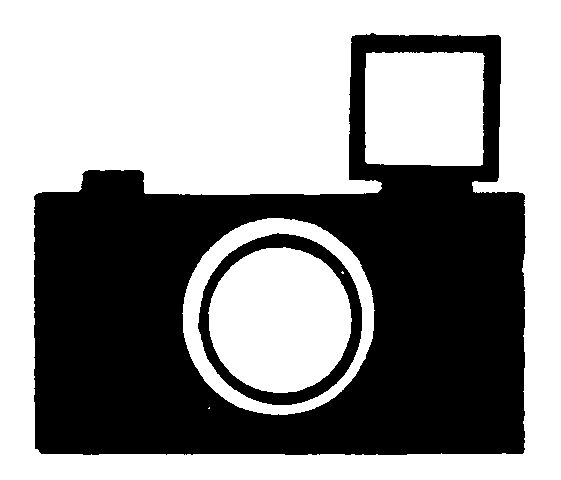 Niedopuszczalne jest, by fotografie były wykonywane w warunkach uniemożliwiających jednoznaczną identyfikację siedliska, np. po skoszeniu działki lub kiedy rośliny znajdują się pod okrywą śnieżną, po zmroku, przed świtem, itp.Dokumentacja terenowa siedlisk oraz czynników wpływających na ich stan na działce RSSDokumentacja roślinności na działce powinna być przeprowadzona w terminie, w którym możliwe jest rozpoznanie wszystkich gatunków wskaźnikowych i niepożądanych oraz dokonanie jednoznacznej diagnozy fitosocjologicznej siedliska. Optymalny do inwentaryzacji terenowej jest okres pełnego rozwoju roślinności. Każda wizyta terenowa wymaga odnotowania daty.W ramach rozpoznania roślinności na działce RSS ekspert charakteryzuje:siedlisko kwalifikujące do wariantu siedliskowego, wybranego dla działki RSS, siedliska spełniające kryteria fitosocjologiczne wariantów siedliskowych innych niż wybrany dla działki RSS,niejednorodności, czyli siedliska niespełniające kwalifikacji przyrodniczej żadnego z wariantów siedliskowych.Dla każdego z ww. typów roślinności, ekspert diagnozuje jednostkę fitosocjologiczną i siedlisko Natura 2000 (jeśli dotyczy) oraz określa ich udział w procentach na działce RSS. Siedlisko kwalifikująceSiedlisko jest kwalifikujące dla danego wariantu tylko jeśli spełnione są jednocześnie dwa warunki: kryterium fitosocjologiczne oraz liczba i częstość występowania lub udział w fitocenozie gatunków wskaźnikowych dla tego wariantu (załącznik 3).Siedlisko kwalifikujące działkę RSS do danego wariantu jest dokumentowane za pomocą spisów gatunków wskaźnikowych i dominujących oraz zdjęć fitosocjologicznych. Dodatkowo, ekspert identyfikuje występowanie na działce czynników wpływających lub mogących wpłynąć na pogorszenie stanu siedliska (np. gatunki inwazyjne, ekspansywne, etc.) oraz wykonuje dokumentację fotograficzną.Spisy gatunków wskaźnikowych i dominującychSpisy gatunków wskaźnikowych i dominujących (zwane dalej spisami) wykonuje się na działce RSS tylko w płatach siedliska kwalifikującego do wybranego wariantu. Nie lokalizuje się ich w płatach siedlisk kwalifikujących do innych wariantów siedliskowych ani w niejednorodnościach. Każdy spis musi zawierać co najmniej jeden gatunek wskaźnikowy dla wybranego wariantu (Załącznik 3). Spisy oraz kwalifikujące działkę gatunki wskaźnikowe powinny być rozproszone na całej powierzchni działki RSS. Minimalna odległość między spisami wynosi 20 m.Wykonanie spisu obejmuje: rejestrację współrzędnych geograficznych środka spisu w układzie WGS 84 (stopnie, minuty, sekundy.00), w promieniu 2 m od zarejestrowanego punktu:identyfikację i zanotowanie wszystkich gatunków wskaźnikowych z list A–G (również dotyczących innych wariantów niż kwalifikujący działkę do płatności),identyfikację i zanotowanie nie więcej niż pięciu gatunków dominujących lub subdominujących oraz oszacowanie w procentach pokrywania powierzchni spisu przez każdy z nich.Ekspert ma obowiązek wykonać nie mniej niż jeden spis na każdy rozpoczęty hektar kwalifikowanej działki, przy czym na działce o powierzchni mniejszej lub równej 1 ha należy wykonać minimum dwa spisy. Jeżeli wykonanie minimalnej liczby spisów nie dokumentuje wystarczającej liczby i częstości występowania gatunków wskaźnikowych zgodnie z kryterium kwalifikacji dla danego wariantu, konieczne jest wykonanie odpowiednio większej liczby spisów. Jeżeli ekspert wykorzystuje kryterium kwalifikacji działki RSS odwołujące się do minimalnego pokrycia niektórych gatunków wskaźnikowych lub grup systematycznych (warianty 4.2./5.2. 
i 4.3./5.3. – p. rozdz. 2.1), odpowiednie pokrycie  powierzchni siedliska przez te gatunki lub grupy musi udokumentować w spisach, przy określaniu  gatunków dominujących.   Uwaga:	Jeśli w granicach działki RSS ekspert wykonał zdjęcie fitosocjologiczne, w którym występują gatunki wskaźnikowe dla wariantu, do którego kwalifikuje tę działkę, to zawarte w nim informacje (współrzędne geograficzne, pokrywanie gatunków dominujących, gatunki wskaźnikowe) mogą być wykorzystane do sporządzenia jednego ze spisów gatunków wskaźnikowych.Przykład: 	Dokumentacja obejmuje dwie działki RSS zakwalifikowane do wariantu 4.1. Zmiennowilgotne łąki trzęślicowe: RSS1 o powierzchni 3,45 ha oraz RSS2 o powierzchni 0,33 ha (w sumie 3,78 ha). Na RSS2 wykonano zdjęcie fitosocjologiczne, w którego granicach występują cztery gatunki wskaźnikowe z listy A. Zdjęcie fitosocjologiczne można więc wykorzystać jako jeden ze spisów gatunków wskaźnikowych dla działki RSS2. Na działce RSS2 należy wykonać jeszcze co najmniej jeden spis. Jeśli nie wystąpią w nim wszystkie gatunki wskaźnikowe odnotowane w poprzednim spisie (w tym przypadku 
w spisie wykonanym na podstawie zdjęcia fitosocjologicznego), należy sporządzić kolejne spisy, tak aby każdy z tych gatunków pojawił się w co najmniej dwóch spisach. Na działce RSS1 należy wykonać cztery spisy gatunków, o ile cztery gatunki wskaźnikowe z listy A wystąpią w nich co najmniej dwa razy. 	Na wyznaczonych działkach RSS ekspert wykonuje po jednej fotografii co najmniej tylu gatunków wskaźnikowych ile jest koniecznych do kwalifikacji do wybranego wariantu (po jednej fotografii danego gatunku na dokumentację). Nie ma obowiązku fotografowania gatunków wskaźnikowych dla innych wariantów ani większej liczby gatunków niż niezbędne minimum określone w kryteriach kwalifikacji do danego wariantu (p. rozdz. 2.1). Fotografie powinny umożliwić identyfikację gatunków. Zdjęcia fitosocjologiczneEkspert wykonuje co najmniej jedno zdjęcie fitosocjologiczne w miejscu reprezentatywnym dla siedliska kwalifikującego do danego wariantu siedliskowego. Lokalizację każdego zdjęcia fitosocjologicznego dokumentuje się przez podanie współrzędnych geograficznych środka zdjęcia, zmierzonych w terenie z użyciem odbiornika GPS (w układzie WGS 84, w formacie stopnie, minuty, sekundy.00). Jeśli kilka działek RSS w ramach jednej dokumentacji zostało zakwalifikowanych do jednego wariantu siedliskowego, to do udokumentowania występującego na nich siedliska wystarczy wykonanie jednego zdjęcia fitosocjologicznego na jednej z tych działek, pod warunkiem, że ich łączna powierzchnia nie przekracza 10 ha. Dla każdych rozpoczętych 10 ha powierzchni zakwalifikowanej do danego wariantu w dokumentacji (również w ramach jednej działki RSS) należy wykonać dodatkowe zdjęcie fitosocjologiczne. Ekspert może nieobowiązkowo wykonać dodatkowe zdjęcia fitosocjologiczne w dowolnej liczbie, w szczególności jeśli charakter dokumentowanego siedliska (struktura dominacji gatunków, fizjonomia, rodzaj podłoża) w dokumentacji jest zróżnicowany.Zdjęcie fitosocjologiczne jest wykonywane na powierzchni w kształcie kwadratu o boku 5 m, 
w standardowej skali Braun-Blanqueta (gdzie przedziały pokrycia i liczebności: 5, 4, 3, 2, 1, +, r).Dla każdego zdjęcia fitosocjologicznego należy odnotować datę jego wykonania oraz:Pokrycie wyrażone w procentach:warstwy drzew (drzewa powyżej 5 m wysokości);warstwy krzewów (drzewa i krzewy od 0,5 do 5 m wysokości);warstwy runa (zielne rośliny naczyniowe, krzewinki oraz podrost drzew i krzewów poniżej 0,5 m wysokości);warstwy mszystej (mszaki i porosty);otwartego lustra wody;martwej biomasy.Rodzaj podłoża (typ utworu glebowego), wybór jednej z kategorii:utwór organiczny (torf lub muł);zmineralizowany muł lub torf (mursz);utwór mineralny zwięzły (np. glina, pył, ił);utwór mineralny luźny (np. piasek, żwir);utwory kamieniste.Uwilgotnienie podłoża, wybór jednej z kategorii:podłoże wysuszone, brak widocznych oznak wody; wyczuwalna wilgoć podłoża, ale brak wody na powierzchni;podłoże mokre, pod ciężarem obserwatora woda pojawia się na powierzchni;teren z występującą wodą na powierzchni, w postaci pojedynczych kałuż lub całkowicie zalany.Nachylenie i ekspozycję zbocza (jeżeli dotyczy). Nachylenie zbocza należy określić 
w przedziałach:poniżej 34-10°,11-20°,powyżej 21°. 	Dla każdego zdjęcia fitosocjologicznego ekspert wykonuje fotografię widoku runi na powierzchni zdjęcia. Fotografia powinna oddawać fizjonomię i zróżnicowanie przestrzenne roślinności w granicach zdjęcia.Czynniki wpływające na stan siedliska na działce RSSDla każdej wydzielonej działki RSS należy określić:Położenie w terenie i ukształtowanie powierzchni, spośród jednej z poniższych kategorii:równina w dnie doliny rzecznej w strefie zalewów;równina  w dnie doliny rzecznej poza strefą zalewów;teren pagórkowaty w dnie doliny rzecznej w strefie zalewów;teren pagórkowaty w dnie doliny rzecznej poza strefą zalewów;równina poza doliną rzeczną;teren pagórkowaty poza doliną rzeczną;zbocze doliny lub stok; płaskodenne obniżenie bezodpływowe;inne (opis własny eksperta).Urządzenia wodneNależy zidentyfikować w terenie urządzenia wodne wpływające lub mogące wpłynąć na stan siedliska na działce RSS, występujące na jej powierzchni lub w sąsiedztwie, 
w szczególności:czynne rowy bez urządzeń wodnych;rowy zamulone/zarośnięte;rowy z czynnymi zastawkami; rowy z nieczynnymi zastawkami;rów ze stałymi progami piętrzącymi;ujęcie wody;inne (opis własny eksperta).Chronione i zagrożone gatunki roślinNależy odnotować stwierdzone na działce gatunki roślin chronionych w Polsce, a także znajdujących się na Polskiej Czerwonej Liście Roślin, i określić częstość ich występowania 
w poniższej skali:dominant;lokalny dominant; współdominant; lokalny współdominant; występujący obficie; występujący lokalnie obficie;częsty;lokalnie częsty;okazjonalny (pojedyncze osobniki występujące na całej działce lub na większości jej powierzchni);rzadki (kilka-kilkanaście osobników);sporadyczny (1-2 osobniki);Uwaga:	Powyższą skalę stosuje się również do określenia częstości występowania gatunków niepożądanych oraz krzewów i podrostu drzew.Niepożądane gatunki obceNależy zidentyfikować gatunki roślin obce geograficznie dla Polski, inwazyjne gatunki roślin zielnych oraz drzew i krzewów. Dla każdego gatunku należy określić częstość jego występowania w skali opisanej w punkcie 3. Należy też oszacować sumaryczne pokrycie powierzchni działki w procentach przez wszystkie niepożądane gatunki obce. Obce gatunki inwazyjne najczęściej spotykane na działkach zakwalifikowanych do wariantów siedliskowych to nawłocie: olbrzymia Solidago gigantea i kanadyjska S. canadensis, przymiotna: białe Erigeron annuus i kanadyjskie Conyza canadensis, łubin trwały Lupinus polyphyllus, czeremcha amerykańska Padus serotina. Ekspert decyduje, czy dany niepożądany gatunek obcy jest na tyle uciążliwy, bez możliwości zwalczenia go metodami mniej inwazyjnymi np. mechanicznymi, biologicznymi czy agrotechnicznymi, aby przy jego eliminacji zasadne było dopuszczenie selektywnego 
i miejscowego użycia środków ochrony roślin z zastosowaniem odpowiedniego sprzętu (np. mazaczy herbicydowych) i czy takie działanie wpłynie na poprawę stanu siedliska. Jeśli ekspert zdecyduje się na ich zastosowanie ma obowiązek pouczenia beneficjenta 
o ewentualnych sankcjach za niewłaściwe zastosowanie tej metody (np. bez uwzględnienia okresu, w którym ludzie będą przebywać na obszarze objętym zabiegiem) czy nieszczelność urządzenia przy pomocy, którego używa herbicydu. Ekspert musi również podać przyczynę wykonania zabiegu środkiem ochrony roślin. Lista gatunków obcych, do eliminacji których dopuszcza się zastosowanie środków ochrony roślin, znajduje się w Załączniku 2, natomiast więcej wskazówek odnośnie postępowania 
w takich sytuacjach znajduje się w rozdz. 2.3.1.2. 	Ekspert wykonuje fotografię każdego niepożądanego gatunku obcego stwierdzonego 
w gospodarstwie (po jednej fotografii danego gatunku na dokumentację). Fotografie powinny umożliwić identyfikację gatunków.Niepożądane gatunki rodzime roślin zielnychNależy zidentyfikować rodzime gatunki roślin zielnych, które ekspert uznaje za nadmiernie rozprzestrzeniające się i zagrażające siedlisku przyrodniczemu. Dla każdego gatunku należy określić częstość jego występowania w skali opisanej w punkcie 3. Należy też oszacować 
w procentach pokrycie powierzchni działki RSS łącznie przez wszystkie niepożądane gatunki rodzime. Gatunki ekspansywne najczęściej spotykane na działkach zakwalifikowanych do wariantów siedliskowych12 to trzcina pospolita Phragmites australis, ostrożeń polny Cirsium arvense, pokrzywa zwyczajna Urtica dioica, mozga trzcinowata Phalaris arundinacea, wiązówka błotna Filipendula ulmaria, trzcinnik piaskowy Calamagrostis epigeios, śmiałek darniowy Deschampsia caespitosa, trybula leśna Anthriscus sylvestris, perz zwyczajny Elymus repens.Gatunki krzewów i podrostu drzewNależy zidentyfikować rodzime i obce gatunki drzew i krzewów występujące na działce, pokrywające minimum 1% powierzchni działki RSS. Dla każdego gatunku należy określić częstość jego występowania w skali opisanej w punkcie 3. Następnie należy oszacować 
w procentach pokrycie powierzchni działki RSS łącznie przez wszystkie gatunki drzew 
i krzewów.Ostoje przyrodyNa działce RSS oraz poza jej granicami na terenie znajdującym się w zasięgu szkicu działki (p. rozdz. 2.3.2.7), ekspert identyfikuje i określa położenie elementów krajobrazu rolniczego nieużytkowanych rolniczo stanowiących ostoje przyrody, które rolnik lub zarządca jako beneficjent ma obowiązek utrzymać w okresie realizacji zobowiązania rolno-środowiskowo-klimatycznego. Dla każdej ostoi ekspert ma obowiązek określić czy jest ona objęta prawną ochroną.Wykaz proponowanych kategorii znajduje się w Załączniku 1.Uwaga: 	Należy pamiętać, że beneficjent ma prawo usunąć elementy krajobrazu nieużytkowane rolniczo, które nie są zaznaczone na szkicu jako ostoje przyrody. W granicach terenu objętego dokumentacją przyrodniczą ostoje te wyznacza ekspert, a następnie doradca rolnośrodowiskowy uwzględnia je w planie działalności rolnośrodowiskowej dla całego gospodarstwa. Mając zatem na uwadze ochronę przyrody i krajobrazu, zaleca się uznanie za ostoje wszystkich elementów krajobrazu rolniczego, których utrzymanie jest ważne z punktu widzenia zachowania bioróżnorodności i poinformowanie przyszłego beneficjenta, że nie może ich usunąć. 	Ekspert wykonuje fotografię każdego z wyżej opisanych elementów krajobrazu. Na jednej fotografii może znajdować się więcej niż jeden z ww. obiektów.Użytkowanie działki RSS w ciągu pięciu lat przed podjęciem zobowiązania rolno-środowiskowo-klimatycznego Ekspert ma obowiązek uzyskać od rolnika lub zarządcy informacje na temat użytkowania działek rolnych w granicach działek RSS w ciągu pięciu lat przed rozpoczęciem realizacji zobowiązania rolno-środowiskowo-klimatycznego, w zakresie:dominującego rodzaju użytkowania:kośne,pastwiskowe,kośno-pastwiskowe,brak użytkowania,przeważającej częstotliwości koszenia:rzadziej niż raz na dwa lata, raz na dwa lata,jedno koszenie co roku,dwa razy w roku,częściej niż dwa razy w roku, brak użytkowania kośnego,Uwaga: 	Określając częstotliwość koszenia należy uwzględnić również wykaszanie niedojadów przy użytkowaniu pastwiskowym. przeważającego terminu koszenia, w przypadku koszenia częściej niż raz w roku, należy podać termin pierwszego pokosu; terminy pokosu podaje się w dokładnością do połowy miesiąca,wypasanych zwierząt gospodarskich oraz wielkości obsady podawanej orientacyjnie 
w dwóch przedziałach: poniżej 1 DJP/ha lub powyżej 1DJP/ha, w odniesieniu do sezonu pastwiskowego od 1 maja do 30 października,stosowania podsiewu nasion,stosowania  nawożenia – spośród następujących kategorii:naturalne/organiczne,mineralne,mineralne i organiczne/naturalne,brak nawożenia.Ekspert ma również obowiązek uzyskać informacje, czy na poszczególnych działkach rolnych 
w granicach RSS realizowany był dotychczas program rolnośrodowiskowy PROW 2007-2013 oraz jakie warianty były wdrażane.  Wypełnienie formularza dokumentacji i sporządzenie załącznikówUWAGA !Od 2019 roku w przypadku, gdy kilka działek RSS będzie objętych tym samym wariantem i wymogi (uszczegółowienia) oraz zalecenia na tych działkach nie różnią się (są dokładnie takie same), wówczas ekspert przyrodniczy wypełnia dla nich tylko raz wymogi (uszczegółowienia) i zalecenia, podając w odpowiednich komórkach formularza numery działek RSS oraz numery działek ewidencyjnych. W przypadku różnych wymogów (uszczegółowień) lub zaleceń na kilku działkach tego samego wariantu, wymogi (uszczegółowienia) i zalecenia należy opisać dla każdej RSS z osobna.Dane ogólneCzęść formularza, w której ekspert wprowadza:lata realizacji zobowiązania rolno-środowiskowo-klimatycznego,cel złożenia dokumentacji (pierwsze zgłoszenie lub korekta),datę sporządzenia dokumentacji (korekty),dane osobowe rolnika lub zarządcy,dane osobowe eksperta.Zestawienie działekW tej części ekspert wprowadza dane na temat wszystkich działek RSS wyznaczonych 
w gospodarstwie. Dla każdej działki RSS należy podać:pakiet i wariant, jaki będzie realizowany (wybór wariantu generuje m.in. właściwe wymogi wg rozporządzenia);jej powierzchnię całkowitą z dokładnością do setnej części ha (np. 1,12 ha) ; powierzchnie poszczególnych działek rolnych wchodzących w jej skład, z dokładnością do setnej części hektara (np. 1,12 ha); suma powierzchni działek rolnych w granicach danej RSS musi się równać całkowitej powierzchni tej RSS;powierzchnię działek ewidencyjnych w granicach poszczególnych działek rolnych; suma wszystkich części działek ewidencyjnych położonych w granicach danej działki rolnej musi się równać całkowitej powierzchni tej działki rolnej;położenie w terenie, tj. województwo, powiat, gminę oraz obręb ewidencyjny i numery działek ewidencyjnych, na których jest położona;informację, czy jest ona położona w granicach obszaru Natura 2000, dla którego ustanowiono plan zadań ochronnych lub plan ochrony (pole PZO/PO); jeżeli działka RSS jest położona poza obszarami Natura 2000 lub w granicach obszaru Natura 2000, dla którego nie opracowano planu ochrony ani planu zadań ochronnych lub dla którego jest opracowany projekt planu zadań ochronnych lub planu ochrony, ale nie jest on jeszcze zatwierdzony, należy wybrać „nie” w polu PZO/PO;czy ekspert wykonuje dokumentację pełną czy uproszczoną, przy czym wybór dokumentacji uproszczonej możliwy jest tylko jeżeli w polu PZO/PO wybrano „tak” lub jeżeli działka RSS ma powierzchnię mniejszą lub równą 1 ha.Uwaga 	Należy pamiętać, że bez względu na zakres wykonywanej dokumentacji, w przypadku obowiązywania planu ochrony lub planu zadań ochronnych dla obszaru Natura 2000, na którym położona jest działka RSS, refundacja kosztów transakcyjnych zwracanych rolnikowi lub zarządcy za dokumentację jest obniżona o 10%.Karta opisu działki RSSW tej części formularza ekspert wprowadza:nazwy obszarów Natura2000, parków narodowych, parków krajobrazowych i rezerwatów przyrody, w granicach których znajduje się działkawszystkie daty wykonywania rozpoznania terenowego na działce RSS (w tym datę wstępnego rozpoznania roślinności i daty wykonania spisów gatunków oraz zdjęć fitosocjologicznych);dla siedliska kwalifikującego do wariantu, każdego z siedlisk kwalifikujących do innych wariantów siedliskowych oraz niejednorodności:udział w powierzchni działki RSS (sumaryczny dla wszystkich jednostek fitosocjologicznych reprezentujących siedlisko kwalifikujące, sumaryczny dla niejednorodności i elementów nieużytkowanych rolniczo oraz podawany osobno dla każdego z siedlisk kwalifikujących do innych wariantów siedliskowych) wyrażony 
w  procentach; łączny udział tych kategorii musi sumować się do 100%;syntaksony, które reprezentują, a w razie potrzeby również syntaksony, do których roślinność tych siedlisk nawiązuje, podając łacińską nazwę syntaksonu z taką dokładnością, z jaką jest to możliwe (zespół, rząd, związek lub choćby klasa roślinności); w przypadku syntaksonów dotyczących siedlisk kwalifikujących do wariantów siedliskowych, należy podać je z dokładnością umożliwiającą zweryfikowanie zgodności 
z zakresem syntaksonów przypisanych poszczególnym wariantom w załączniku nr 4 do rozporządzenia rolno-środowiskowo-klimatycznegosiedlisko przyrodnicze (tzw. siedlisko Natura 2000) wymienione w Załączniku I Dyrektywy Siedliskowej, które reprezentują (jeśli dotyczy);opis roślinności uwzględniający jej zróżnicowanie i położenie na działce (wymagane są trzy opisy: osobno dla siedliska kwalifikującego, siedlisk kwalifikujących do innych wariantów siedliskowych oraz dla niejednorodności); opis ten powinien być napisany przystępnym językiem; należy stosować polskie nazwy gatunków roślin; Przykład:	działka zakwalifikowana do wariantu 5.4. Półnaturalne łąki wilgotne:siedlisko kwalifikujące: łąka kaczeńcowa, lokalnie w zachodniej oraz północnej części działki płaty szuwaru turzycy zaostrzonej ze stałą obecnością gatunków charakterystycznych łąk wilgotnych. Roślinność kępowa, z lokalną dominacją turzycy zaostrzonej, mozaikowa, naprzemiennie o strukturze szuwaru i ziołorośli. Liczna obecność gatunków wskaźnikowych, w bezpośrednim sąsiedztwie rzeki mniejsza i tu roślinność łąkowa ze sporadycznym udziałem gatunków łąk wilgotnych;siedliska kwalifikujące do innych wariantów: płaty łąk świeżych na wale przy rzece, gdzie lokalnie brak jest gatunków charakterystycznych łąk wilgotnych;niejednorodności: płaty szuwaru turzycy zaostrzonej bez gatunków wskaźnikowych dla wariantu 5.4., rozproszone na całej działce, szczególnie w jej zachodniej 
i północnej części.stwierdzone podczas wizyty terenowej rośliny chronione i zagrożone, obce i rodzime gatunki niepożądane oraz gatunki krzewów i podrostu drzew, wraz z częstością ich występowania, 
a w przypadku krzewów i podrostu drzew oraz obcych i rodzimych gatunków niepożądanych również ich sumaryczne pokrywanie na działce; jeżeli ekspert nie stwierdził występowania gatunków w którejś z ww. kategorii, wprowadza informację: „brak” - nie dopuszcza się pozostawienia pustej tabeli bez informacji o występowaniu lub braku występowania tych gatunków;Uwaga:  	Wypełnienie tabeli pt. niepożądane gatunki roślin obcych jest konieczne przed określeniem wymogu dotyczącego dopuszczenia zastosowania środków ochrony roślin.urządzenia wodne położone na działce i w jej sąsiedztwie;Uwaga: 	Określenie urządzeń wodnych oddziałujących na działkę RSS jest konieczne przed uszczegółowieniem wymogu dotyczącego dopuszczenia konstrukcji urządzeń wodnych dostosowujących poziom wód do potrzeb gatunków lub siedlisk będących przedmiotem ochrony w danym wariancie (p. rozdz. 2.3.2.6.3). Konstrukcja tych urządzeń jest możliwa tylko na istniejących urządzeniach melioracji szczegółowych, a więc jedynie w sytuacji, kiedy ekspert zidentyfikował takie urządzenia na danej działce RSS. położenie działki w terenie i ukształtowanie powierzchni;Uwaga: 	Określenie położenia działki w terenie jest konieczne przed uszczegółowieniem wymogu dotyczącego dopuszczenia nawożenia w wariantach 4.4./5.4. Półnaturalne łąki wilgotne i 4.5./5.5. Półnaturalne łąki świeże. Położenie w strefie zalewów wodami rzecznymi oznacza, że jest to obszar potencjalnie nawożony przez namuły rzeczne, w związku z tym na działce RSS obowiązuje zakaz nawożenia.wysokość n.p.m. – informację, czy działka położona jest powyżej czy poniżej 300 m n.p.m.; informacja ma znaczenie dla terminu, od którego zakazane jest włókowanie w wariantach 4.1./5.1.–4.5./5.5.użytkowanie działki w ciągu ostatnich pięciu5 lat,dotychczasowy udział w programie rolnośrodowiskowym.Spisy gatunków wskaźnikowych i dominującychW tej części ekspert dla każdego spisu wprowadza:zarejestrowane w terenie współrzędne geograficzne środka spisu podane w układzie WGS 84,listę gatunków wskaźnikowych dla wszystkich wariantów,listę gatunków dominujących i subdominujących (nie więcej niż pięć gatunków) z podaniem ich pokrycia w procentach.Zdjęcia fitosocjologiczneW tej części należy podać oznaczenie działki RSS na której wykonano zdjęcie fitosocjologiczne, a jeżeli reprezentuje ono również roślinność na innych działkach RSS, to także oznaczenia tych działek RSS.  Ekspert wprowadza zarejestrowane w terenie współrzędne geograficzne środka każdego zdjęcia fitosocjologicznego podane w układzie WGS 84 oraz dane na temat siedliska pozyskane podczas wizyty terenowej (procentowy udział poszczególnych warstw roślinności na powierzchni zdjęcia, rodzaj podłoża, uwilgotnienie podłoża oraz, jeśli dotyczy, nachylenie i ekspozycję zbocza). Sformułowanie wymogów dla działek rolnych działki RSS W dokumentacji przyrodniczej należy obowiązkowo umieścić wymogi dla dokumentowanych wariantów Pakietu 4. lub Pakietu 5. określone w załączniku nr 2 do rozporządzenia rolno-środowiskowo-klimatycznego. Ekspert ma możliwość uszczegółowić te wymogi, jak również wprowadzić dodatkowe zalecenia, co do sposobu użytkowania cennych przyrodniczo siedlisk pod warunkiem, że nie są one sprzeczne z wymogami określonymi dla danego wariantu w rozporządzeniu rolno-środowiskowo-klimatycznym. Uszczegółowienie wymogu – doprecyzowanie wymogu wskazanego w rozporządzeniu rolno-środowiskowo-klimatycznym, który rolnik ma obowiązek przestrzegać. Niektóre z wymogów, wskazanych w ww. rozporządzeniu wymagają obowiązkowego uszczegółowienia/określenia przez eksperta przyrodniczego. Uszczegółowienie tych wymogów  wymaga uzasadnienia.Uwaga: 	Rolnik lub zarządca ma obowiązek przestrzegać uszczegółowionych przez eksperta wymogów. W obowiązujących przepisach przyjęto podejście, zgodnie z którym 
w przypadku wymogów które obowiązkowo mają być przez rolnika/zarządcę przestrzegane w brzmieniu uszczegółowionym, wskazuje się, że dana czynność jest "określona" przez eksperta przyrodniczego. Przykładem takiego wymogu może być jeden z wymogów obowiązkowych przy użytkowaniu kośnym i kośno-pastwiskowym dla wariantów 4.3. i 5.3., tj. „częstotliwość koszenia: jeden pokos co roku, a w przypadkach określonych przez eksperta przyrodniczego co dwa lata”. Niestosowanie przez rolnika lub zarządcę uszczegółowień wymogów określonych w dokumentacji przyrodniczej skutkuje obniżeniem płatności rolno-środowiskowo-klimatycznej.Przykład: 	Uszczegółowienie obowiązkowe: Rozporządzenie określa częstotliwość koszenia 
w wariancie 4.1. – jeden pokos co roku, a w przypadkach określonych przez eksperta przyrodniczego co dwa lata. Ekspert obowiązkowo uszczegóławia czy daną działkę rolną należy kosić raz w roku, czy raz na dwa lata.  Jeżeli ekspert w tym przypadku wskaże, że działka ma być koszona raz na dwa lata, beneficjent jest zobowiązany do przestrzegania tego uszczegółowienia i koszenia działki raz na dwa lata. Koszenie jej raz w roku będzie skutkowało zastosowaniem zmniejszenia płatności.UWAGA:od 2019 r. wprowadzono w rozporządzeniu rolno-środowiskowo-klimatycznym zmianę brzmienia wybranych wymogów wariantów Pakietu 4. i 5.Zmiana dotyczy wymogów dotyczących:- terminów pokosu, - terminów wypasu oraz - terminów wykaszania niedojadów. Ekspert przyrodniczy, a w przypadku wariantu 4.7. doradca rolnośrodowiskowy, uszczegóławia/szczegółowo określa, o ile jest to zasadne, ww. terminy, zawężając je, przede wszystkim w celu zapewnienia, że działki objęte zobowiązaniami będą użytkowane zgodnie z wymogami określonymi w rozporządzeniu rolno-środowiskowo-klimatycznym, a jednocześnie z działaniami fakultatywnymi określonymi w PZO/PO dla danego obszaru Natura 2000, a także zgodnie ze specyficznymi środowiskowymi potrzebami danego siedliska. Określone przez eksperta/doradcę wymogi muszą być przestrzegane przez rolnika.Informację zawierającą wskazanie realizowanego wariantu i określonych (uszczegółowionych) przez eksperta przyrodniczego wymogów użytkowania dla działek rolnych w pakietach 4. i 5. rolnik lub zarządca składa do Biura Powiatowego ARiMR przed upływem 25 dni od dnia, w którym upływa termin składania wniosków o przyznanie płatności rolno-środowiskowo-klimatycznej w pierwszym roku realizacji zobowiązania rolno-środowiskowo-klimatycznego lub gdy wymogi określone (uszczegółowione) przez eksperta przyrodniczego ulegną zmianie. Zalecenie – doprecyzowanie wymogu wskazanego w rozporządzeniu rolno-środowiskowo-klimatycznym lub dodatkowy, rekomendowany zabieg, który ma charakter dobrowolny, nieobowiązkowy dla beneficjenta. Wskazane przez eksperta zalecenia powinny zostać uzasadnione. Przykłady zaleceń: zastosowanie określonego sprzętu do koszenia, nieodmulanie rowów melioracyjnych położonych na działce i w jej okolicy, wykonywanie zabiegów na działce przy możliwie najmniejszym jej zabagnieniu, zalecane dawki i rodzaj nawożenia. Uwaga: 	W przypadku zaleceń eksperta przyrodniczego w zakresie np. sposobu użytkowania wskazuje się, że dana czynność jest "dopuszczona" przez eksperta przyrodniczego. Przykładem takiego zalecenia może być opis sposobu użytkowania w przypadku wariantów 4.1. i 5.1., tj. „użytkowanie kośne, a w uzasadnionych przypadkach dopuszczonych przez eksperta przyrodniczego - kośno-pastwiskowe; w przypadku, gdy ekspert przyrodniczy dopuścił użytkowanie kośno-pastwiskowe możliwe jest stosowanie użytkowania naprzemiennego”. W przypadku, gdy rolnik nie zastosuje się do zaleceń eksperta, lecz mimo tego będzie postępował zgodnie z przepisami rozporządzenia, sankcja za popełnienie uchybienia nie będzie nakładana.Uszczegółowienia wymogów oraz zalecenia mają służyć zachowaniu siedliska przyrodniczego kwalifikującego do wariantu we właściwym stanie ochrony lub poprawie stanu tego siedliska. Uszczegóławiając wymogi, ekspert ma obowiązek kierować się także potrzebami środowiskowymi występujących na działce gatunków zagrożonych lub chronionych, jak również koniecznością ograniczenia rozwoju niepożądanych gatunków inwazyjnych i ekspansywnych oraz oddziaływaniem negatywnych czynników abiotycznych (np. przesuszenia).Uszczegółowienie wymogów dla działek położonych na obszarach chronionych, dla których obowiązują plany ochrony lub plany zadań ochronnychPrzy formułowaniu wymogów dla działek rolnych wchodzących w skład działki RSS, położonych na obszarach chronionych, dla których obowiązują plany ochrony (PO) lub plany zadań ochronnych (PZO) ekspert jest zobowiązany uwzględnić zarówno wymogi dla danego wariantu określone 
w rozporządzeniu rolno-środowiskowo-klimatycznym, jak i działania obligatoryjne i fakultatywne 
(w przypadku obszarów Natura 2000) określone w PZO lub PO odnoszące się do działki ewidencyjnej, działek ewidencyjnych lub ich fragmentów. Działania obligatoryjne i fakultatywne PZO lub PO należy uwzględnić przy uszczegółowieniach wymogów rozporządzenia. Ich stosowanie przez rolnika jest obowiązkowe.Ponadto ekspert ma możliwość dalszego uszczegóławiania wymogów i formułowania zaleceń.Wymogi i zalecenia sformułowane w dokumentacji przyrodniczej nie mogą być sprzeczne ani 
z wymogami określonymi dla danego wariantu w rozporządzeniu rolno-środowiskowo-klimatycznym, ani z działaniami obligatoryjnymi i fakultatywnymi (w przypadku obszarów Natura 2000) określonymi w PZO lub PO. W przypadku, gdy wymogi danego wariantu są sprzeczne z działaniami:obligatoryjnymi – wariant ten nie może być wdrażany,fakultatywnymi (dot. obszarów Natura 2000) – wariant ten nie może być wdrażany, chyba że RDOŚ potwierdził, że mimo występującej sprzeczności dany wariant może być realizowany 
- wtedy rolnik realizuje zobowiązanie zgodnie z wymogami rozporządzenia rolno-środowiskowo-klimatycznego.Jako sprzeczne należy traktować jedynie wymogi, które są całkowicie niezgodne, tzn. nie posiadają części wspólnej. Jeśli działanie fakultatywne przewidziane w PZO lub PO nie jest sprzeczne 
z analogicznym/odpowiadającym wymogiem danego wariantu, ale powoduje uszczegóławianie tego wymogu określonego w rozporządzeniu, ekspert wprowadza je jako wymóg obowiązkowy w danym wariancie. Uwaga: 	Rolnik lub zarządca ma obowiązek przestrzegać uszczegółowionych przez eksperta przyrodniczego wymogów uwzględniających działania fakultatywne PZO i PO.  Przykład: 	Rozporządzenie określa termin koszenia dla wariantu 4.5. Półnaturalne łąki świeże od 15 czerwca do 30 września. W planie zadań ochronnych dla obszaru Natura 2000, 
w którego granicach położona jest działka zakwalifikowana do tego wariantu, użytkowanie chronionego tym wariantem siedliska 6510 Niżowe i górskie łąki świeże użytkowane ekstensywnie można realizować w terminie od 1 czerwca do 31 października. Ekspert ma obowiązek uszczegółowić określony w PZO termin koszenia dostosowując go do terminu obowiązującego dla wariantu 4.5., tzn. od 15 czerwca do 30 września. Może także zawęzić ten termin, jeśli w jego ocenie wymaga tego zachowanie siedliska na działce we właściwym stanie ochrony. Wskazówki dotyczące uszczegóławiania wymogów dla poszczególnych siedliskŁąki trzęślicowe (warianty 4.1. i 5.1. Zmiennowilgotne łąki trzęślicowe)Należy uszczegółowić terminy koszenia, biorąc pod uwagę dotychczasowe użytkowanie i stan zachowania siedliska na działce. Jeśli siedlisko jest dobrze zachowane, należy zalecić użytkowanie jak najbardziej zbliżone do dotychczasowego. W przypadku występowania rzadkich gatunków motyli 
z listy A, wskazane jest koszenie łąki co drugi rok po 15 września oraz wprowadzenie zakazu włókowania przynajmniej w miejscach zwiększonego zagęszczenia rośliny żywicielskiej. Jeśli nie zagrozi to utrzymaniu siedliska we właściwym stanie ochrony, należy w takim przypadku zalecić zwiększoną wysokość koszenia (minimum 10, najlepiej 15 cm), a w miejscach o zwiększonym zagęszczeniu rośliny żywicielskiej motyla wprowadzić zakaz włókowania oraz wyznaczyć powierzchnie niekoszone. Jeżeli roślina żywicielska rozmieszczona jest na działce równomiernie, powierzchnie niekoszone należy wyznaczać w miejscach osłoniętych od strony północnej i/lub zachodniej. W sytuacji zagrożenia nadmiernym rozprzestrzenieniem się roślin ekspansywnych zaleca się koszenie łąki co roku w terminie 15–30 czerwca.Murawy (warianty 4.3. i 5.3. Murawy)Siedliska, które obejmuje wariant, wymagają przeważnie użytkowania pastwiskowego. Przy uszczegóławianiu wymogów należy określić, stosownie do typu murawy, czy ekspert dopuszcza użytkowanie kośne. Niektóre typy muraw (np. ostnicowe) powinny być obligatoryjnie wypasane i nie można zastępować wypasu koszeniem. Fitocenozy reprezentujące zespół Spergulo-Corynephoretum (murawy szczotlichowe) wymagają zazwyczaj minimalnej obsady zwierząt.Łąki wilgotne (warianty 4.4. i 5.4. Półnaturalne łąki wilgotne)W przypadku występowania na działce czerwończyka fioletka, należy ograniczyć użytkowanie do jednokrotnego koszenia po 15 września, chyba że działka wymaga intensywniejszego użytkowania ze względu na zagrożenie rozprzestrzenieniem się roślin ekspansywnych – wówczas przy użytkowaniu dwukośnym, pierwsze koszenie powinno być wykonane między 15 a 30 czerwca, a drugie – po 15 września. Należy też zakazać włókowania lub ograniczyć je do minimum, a powierzchnie niekoszone wyznaczać w miejscach zwiększonego zagęszczenia rdestu wężownika lub w miejscach osłoniętych od strony północnej i/lub zachodniej, jak również zalecić koszenie na wysokości minimum 10, a najlepiej 15 cm.Torfowiska (wariant 4.6./5.6. Torfowiska)W zaleceniach należy podkreślić konieczność zachowania w stanie niepogorszonym stosunków wodnych. Nawet odmulanie istniejących rowów może zagrażać siedlisku. Rodzaj i częstotliwość wymogów uzupełniających należy dostosować do potrzeb ochrony siedliska, mając na względzie wrażliwość podłoża na wydeptywanie i rozjeżdżanie. Należy ocenić możliwości poprawy warunków wodnych i ew. zalecić odpowiednie zabiegi (np. przetamowanie rowów melioracyjnych). Należy wskazać, które zarośla mają zostać usunięte i jak często mają być usuwane odrośla.Zasady uszczegóławiania wymogówEkspert nie ma możliwości zastosowania odstępstw od zakazów:wałowania, stosowania komunalnych osadów ściekowych, stosowania podsiewu, mechanicznego niszczenia struktury gleby, w tym bronowania i przeorywania, składowania biomasy wśród kęp drzew i zarośli, w rowach, jarach i innych obniżeniach terenu (położonych na działkach zadeklarowanych we wniosku), pozostawiania rozdrobnionej biomasy,nawożenia, wapnowania,włókowania poza dozwolonym terminem,wydobycia torfu,zalesiania,wykorzystywania sprzętu mechanicznego powodującego naruszenie wierzchniej warstwy gleby,tworzenia nowych urządzeń melioracji szczegółowych.Ekspert nie ma możliwości zastosowania odstępstw od obowiązków:koszenia (w przypadku użytkowania kośnego lub kośno-pastwiskowego),zebrania i usunięcia wyciętej lub skoszonej biomasy w terminie do 2 tygodni po pokosie, 
a w przypadku ułożenia przez rolnika lub zarządcę biomasy w pryzmy, w tym pryzmy balotowe, stogi lub brogi – od obowiązku jej usunięcia z działki nie później niż do 1 marca kolejnego roku,wypasu (w przypadku użytkowania pastwiskowego i kośno-pastwiskowego),koszenia niedojadów (w przypadku użytkowania pastwiskowego),usuwania odpadów pochodzenia antropogenicznego.Uszczegółowienia wymogów przez eksperta przyrodniczegorodzaj użytkowania działki – warianty 4.1./5.1. - 4.5./5.5.W wariantach, dla których istnieje możliwość dopuszczenia różnych typów użytkowania:kośnego, kośno-pastwiskowego lub naprzemiennego – warianty 4.1./5.1. i 4.4./5.4.,kośnego, kośno-pastwiskowego, pastwiskowego lub naprzemiennego (w niektórych latach pastwiskowego, a w niektórych kośnego lub kośno-pastwiskowego) – warianty 4.2./5.2. 
i 4.5./5.5.,pastwiskowego, a w uzasadnionych przypadkach kośnego, kośno-pastwiskowego lub naprzemiennego (w niektórych latach pastwiskowego, w niektórych kośno-pastwiskowego, 
a w niektórych kośnego) – wariant 4.3./5.3.,  ekspert wskazuje typ użytkowania, który jest uzasadniony przyrodniczo. W przypadku użytkowania naprzemiennego, ekspert uszczegóławia sposób użytkowania działki w poszczególnych latach. Uwaga:	Jeśli ekspert wybierze dla działki RSS użytkowanie kośno-pastwiskowe, rolnik jest wówczas zobowiązany do wypasu po pokosie przynajmniej w jednym dniu sezonu pastwiskowego, co musi uwzględnić w rejestrze działalności rolnośrodowiskowej.Uwaga: 	W przypadku wariantu 4.3./5.3. Murawy, należy obligatoryjnie uzasadnić dopuszczenie użytkowania innego niż pastwiskowe. Należy pamiętać, że koszenie w tym wariancie można dopuścić jedynie w szczególnych przypadkach.Uwaga: 	Przy użytkowaniu kośno-pastwiskowym w wariancie 4.3./5.3. Murawy dopuszczalny jest wypas zarówno przed, jak i po pokosie, ponieważ jest zalecaną formą użytkowania 
w tym wariancie. W pozostałych wariantach należy pamiętać, że przy użytkowaniu kośno-pastwiskowym, dopuszczenie wypasu jest możliwe tylko przy użytkowaniu jednokośnym po pokosie.   częstotliwość koszenia – wszystkie warianty siedliskoweW zależności od przewidywanego wpływu na ochronę siedliska na działce RSS, ekspert ma obowiązek uszczegółowić, czy działka ma być koszona:raz w roku czy raz na dwa lata w wariantach 4.1./5.1. i 4.3./5.3., określając koszenie lub jego brak dla każdego roku zobowiązania rolno-środowiskowo-klimatycznego,raz czy dwa razy w roku w wariantach 4.2./5.2., 4.4./5.4., 4.5./5.5., w każdym roku realizacji zobowiązania rolno-środowiskowo-klimatycznegoraz, dwa czy trzy razy w ciągu 5 lat zobowiązania (jednak nie częściej niż co dwa lata) 
w wariancie 4.6.2./5.6.2., określając koszenie lub jego brak dla każdego roku zobowiązania rolno-środowiskowo-klimatycznego.Przy dopuszczonym wypasie w wariantach 4.2./5.2. i 4.5./5.5. ekspert nie ma możliwości uszczegółowienia częstotliwości koszenia niedojadów.W wariantach 4.6.1./5.6.1. i 4.6.2./5.6.2., ekspert uszczegóławia także częstotliwość wycinania odrośli drzew i krzewów, wyciętych w pierwszym roku realizacji zobowiązania rolno-środowiskowo-klimatycznego, lub koszenie powierzchni, na których występują, określając stosowanie lub brak stosowania tego zabiegu dla każdego roku zobowiązania.Uwaga: 	W wariancie 4.3./5.3. Murawy należy pamiętać, że w przypadku użytkowania kośnego koszenie działki raz na dwa lata można dopuścić jedynie w szczególnych przypadkach, które należy określić w uzasadnieniu uszczegółowienia wymogu. określenie terminu koszenia – wariant 4.1./5.1.W przypadku zakwalifikowania łąki do wariantu Zmiennowilgotne łąki trzęślicowe, ekspert uszczegóławia, czy wprowadza obowiązek koszenia łąki w terminie od 15 do 30 czerwca, czy od 
1 września do 31 października. Może też wskazać różny termin koszenia dla poszczególnych lat realizacji zobowiązania rolno-środowiskowo-klimatycznego. Uszczegółowienie terminu koszenia od 15 do 30 czerwca należy uzasadnić.części działek rolnych, które mają pozostać nieskoszone – warianty 4.1./5.1.–4.6./5.6.W wariantach 4.1./5.1.-4.5./5.5. ekspert wyznacza od dwóch do pięciu fragmentów stanowiących 
15-20% działek rolnych wchodzących w skład działki RSS, które rolnik lub zarządca ma obowiązek pozostawić bez koszenia w poszczególnych latach w trakcie trwania zobowiązania rolno-środowiskowo-klimatycznego. Na dany rok powierzchnia niekoszona powinna stanowić 15-20% działki rolnej. Ekspert określa, który z wyznaczonych fragmentów rolnik ma obowiązek pozostawić bez koszenia, w którym roku zobowiązania i zaznacza to na szkicu.Należy poinformować rolnika lub zarządcę, że nieskoszone części działek rolnych muszą pozostać utrzymane w tym stanie do pierwszego koszenia w kolejnym roku, oraz że zalecane jest, aby 
w przypadku użytkowania kośno-pastwiskowego nie wypasać zwierząt na tych powierzchniach. 
W przypadku dwukrotnego koszenia łąki w ciągu roku, należy pozostawić nieskoszone te same fragmenty działki rolnej.Uwaga:	Części działek rolnych, które mają pozostać nieskoszone muszą zostać wyznaczone 
z dokładnością do działki rolnej. W przypadku, gdy w skład działki RSS wchodzi więcej niż jedna działka rolna, należy wyznaczyć na każdej działce rolnej na dany rok część działki, która ma pozostać nieskoszona. Fragment ten musi zajmować od 15 do 20% powierzchni ww. działki rolnej.Uwaga: 	Należy zachować zgodność między szkicem w dokumentacji przyrodniczej, a szkicem gospodarstwa rolnego w planie działalności rolnośrodowiskowej, a także załącznikiem graficznym do wniosku o przyznanie płatności rolno-środowiskowo-klimatycznej 
w zakresie położenia powierzchni nieskoszonych i elementów krajobrazu, które mają być zachowane.W przypadku działek rolnych nieprzekraczających powierzchni:0,5 ha dla wariantów 4.1./5.1. i 4.3./5.3.,1 ha dla wariantów 4.2./5.2., 4.4./5.4. i 4.5./5.5.,ekspert może wprowadzić zakaz pozostawiania części działek rolnych, które mają pozostać nieskoszone, i nakazać koszenie co roku całych działek rolnych. W takim przypadku należy obowiązkowo uzasadnić zalecenie.W wariancie 4.6.2./5.6.2. Torfowiska ekspert może wyznaczyć fragmenty działki przeznaczone do pozostawienia bez koszenia. Fragmenty te mogą zajmować do 20% działki, ekspert może również wprowadzić obowiązek koszenia całej działki w poszczególnych latach zobowiązania. Uwaga: 	Na dany rok powierzchnię niekoszoną należy wyznaczyć w jednym fragmencie stanowiącym do 20% działki rolnej.powierzchnię wycinki drzew i krzewów oraz ich odrośli – warianty 4.6.1./5.6.1 i 4.6.2./5.6.2Na działkach zakwalifikowanych do wariantu Torfowiska ekspert wyznacza powierzchnie, na których rolnik lub zarządca ma obowiązek usunąć zarośla i podrost drzew w pierwszym roku zobowiązania rolno-środowiskowo-klimatycznego oraz wykaszać lub wycinać ich odrośla w kolejnych latach zobowiązania. Jako zarośla lub podrost drzew należy traktować także odrośla krzewów i drzew występujące na działce RSS podczas opracowywania dokumentacji siedliskowej. Jeśli są one przeznaczone do wycięcia, należy to określić w dokumentacji.Ekspert może nie zaznaczać na działce żadnych zarośli ani podrostu drzew przeznaczonych do wycięcia, w szczególności jeśli:nie jest to wskazane ze względu na zachowanie siedliska we właściwym stanie ochrony,na działce brak jest zarośli i podrostu drzew.W przypadku, gdy wskazane jest pozostawienie na działce niezaznaczonych do wycięcia zarośli 
i podrostu drzew, ekspert powinien wyznaczyć je jako ostoje przyrody, które mają zostać zachowane na działce (p. uwaga w rozdziale 2.3.2.7)Do określenia tego wymogu konieczne jest wypełnienie tabeli Gatunki krzewów i podrostu drzew 
w Karcie opisu działki RSS. Uwaga: 		Wycinanie lub koszenie odrośli w drugim i kolejnych latach zobowiązania rolno-środowiskowo-klimatycznego jest możliwe tylko na powierzchniach wyznaczonych przez eksperta do wycinki zarośli i podrostu drzew w pierwszym roku zobowiązania.Uwaga: 		Ekspert ma obowiązek poinformować rolnika, że usunięcie niektórych drzew i zarośli może wymagać uzyskania zezwoleń wynikających z przepisów prawa miejscowego, zapisów Ustawy o ochronie przyrody i innych aktów prawnych. Jeśli rolnik otrzyma decyzję odmowną od organu rozstrzygającego, konieczne jest wykonanie korekty dokumentacji.dopuszczenie całorocznego wypasu koników polskich i koni huculskich – warianty 4.2./5.2. 
i 4.5./5.5.W wariantach Łąki selernicowe i słonorośla i Półnaturalne łąki świeże ekspert może dopuścić całoroczny wypas koników polskich i koni huculskich w obsadzie do 1 DJP/ha. Możliwe jest także zawężenie terminu ich wypasu oraz uszczegółowienie dopuszczalnej obsady.intensywność wypasu – warianty 4.1./5.1. - 4.5./5.5.Jeśli ekspert dopuścił wypas na działce, może on uszczegółowić obsadę zwierząt podczas wypasu, 
w zakresie:do 0,5 DJP/ha w wariantach 4.1./5.1. i 4.4./5.4.,od 0,5 do 1 DJP/ha od 1 maja do 15 października w wariantach 4.2./5.2. i 4.5./5.5. oraz koników polskich i koni huculskich do 1 DJP/ha poza tym terminem,od 0,3 do 1 DJP/ha w wariancie 4.3/5.3.Uszczegółowienie należy uzasadnić.terminy stosowania zabiegów pratotechnicznych – warianty 4.1./5.1. - 4.5./5.5.Ekspert może zawęzić dopuszczalne terminy stosowania zabiegów pratotechnicznych w ramach wszystkich wariantów siedliskowych. Zawężone terminy muszą mieścić się w zakresie określonym dla danego wariantu. Dotyczy to:koszenia – wszystkie warianty siedliskowe, z wyjątkiem wariantu 4.6.1./5.6.1.,koszenia niedojadów, jeśli został dopuszczony wypas – warianty 4.1./5.1.–4.5./5.5.,wypasu – warianty 4.1./5.1.–4.5./5.5. – w tym wypasu koników polskich i koni huculskich poza terminami wypasu innych zwierząt w wariantach 4.2./5.2. i 4.5./5.5.,usunięcia z działki biomasy ułożonej w pryzmy, w tym pryzmy balotowe, stogi lub brogi przed 
1 marca kolejnego roku,wycięcia w pierwszym roku wdrażania wariantów 4.6.1./5.6.1. i 4.6.2./5.6.2. zarośli i podrostu drzew oraz koszenia i wycinania ich odrośli w kolejnych latach zobowiązania, jeśli ekspert wskazał zarośla i podrost drzew do wycięcia.Uszczegółowienie należy uzasadnić.Ekspert może ponadto zalecić wydłużenie okresu, w którym łąka nie powinna być włókowana, a także całkowity brak włókowania łąki (w szczególności, gdy na działce stwierdzone zostały rzadkie gatunki motyli). Może również zalecić, aby biomasa po skoszeniu nie była układana w pryzmy, w tym pryzmy balotowe, stogi lub brogi, lecz usuwana z działki po pokosie.nawożenie – warianty 4.4./5.4. i 5.4./5.5.W wariantach Półnaturalne łąki wilgotne i Półnaturalne łąki świeże, ekspert określa czy:dopuszcza nawożenie działki we wskazanej przez niego maksymalnej dawce, jednak nie więcej niż do 60 kg N/ha/rok,wprowadza zakaz nawożenia działki nawozami zawierającymi azot,wprowadza całkowity zakaz nawożenia działki.Do określenia wymogu konieczne jest wypełnienie pola Położenie w terenie i ukształtowanie powierzchni w Karcie opisu działki RSS. Położenie w strefie zalewów wodami rzecznymi oznacza, że jest to obszar potencjalnie nawożony przez namuły rzeczne i ekspert ma obowiązek wprowadzić zakaz nawożenia (nie ma możliwości dopuszczenia stosowania nawozów, w tym naturalnych, 
tj. obornika, gnojowicy). W przypadku dopuszczenia nawożenia działki, należy uzasadnić zalecenie.Uwaga: 	Ustalając dopuszczone dawki nawozów, ekspert ma obowiązek uwzględnić wymogi, o których mowa w załączniku nr 1 do rozporządzenia rolno-środowiskowo-klimatycznego oraz wymogi rozporządzenia dyrektora RZGW województwa, 
w którym położona jest działka RSS, w sprawie określenia wód powierzchniowych 
i podziemnych wrażliwych na zanieczyszczenie związkami azotu ze źródeł rolniczych oraz obszarów szczególnie narażonych, z których odpływ azotu ze źródeł rolniczych do tych wód należy ograniczyć na terenie tego województwa.wapnowanie – wariant 4.5./5.5.W wariancie Półnaturalne łąki świeże ekspert określa czy:dopuszcza wapnowanie działki,wprowadza zakaz wapnowania.Dopuszczenie wapnowania na działce jest możliwe tylko, jeśli wyniki analizy gleby wskazują na taką potrzebę. Jeżeli dopuszczono wapnowanie, należy obligatoryjnie załączyć do dokumentacji kopie wyników analiz gleby oraz uzasadnić zalecenie. W dokumentacji można także zamieścić dodatkowe zalecenia doprecyzowujące, np. dawki lub lokalizację zabiegu.Uwaga: 		Ekspert ma obowiązek uwzględnić wymogi, o których mowa w załączniku nr 1 do rozporządzenia rolno-środowiskowo-klimatycznego.odstępstwo od zakazu stosowania środków ochrony roślin we wszystkich wariantach siedliskowych W przypadku występowania na działce uciążliwych gatunków inwazyjnych, ekspert może dopuścić ich selektywne, miejscowe niszczenie z zastosowaniem odpowiedniego sprzętu (np. mazaczy herbicydowych). Odstępstwo od zakazu można zastosować wyłącznie, jeśli gatunki te występują na działce podczas wykonywania dokumentacji przyrodniczej  - do określenia wymogu konieczne jest wpisanie tych gatunków w tabeli Niepożądane obce gatunki roślin w Karcie opisu działki RSS, a także doprecyzowanie wymogów, tj.:wyznaczenie powierzchni, na których dopuszcza się stosowanie zabiegu, oraz naniesienie ich na szkic działki RSS (p. rozdz. 2.3.2.8),wskazanie gatunków, które mogą być zwalczane na poszczególnych powierzchniach.Ekspert może również zalecić zastosowanie konkretnych środków i ich dawek.Lista gatunków, dla których ekspert może zastosować odstępstwo od zakazu, znajduje się 
w załączniku 2.Uwaga: 		Zastosowanie środków ochrony roślin zaleca się w przypadkach wyjątkowych, gdy roślina jest na działce bardzo ekspansywna i nie ma możliwości wyeliminowania lub ograniczenia jej wzrostu innymi zabiegami, np. intensyfikacją koszenia lub wyrywaniem. Drzewa, krzewy i byliny ziołoroślowe są zazwyczaj mało odporne na intensywne koszenie lub spasanie. Należy rozważyć, czy uszczegółowienie użytkowania do najbardziej intensywnego jak to możliwe w ramach danego wariantu lub zalecenie innych zabiegów, np. wyrywania, nie będzie wystarczające do eliminacji tych gatunków. Uszczegółowienia wymogów i zalecenia dodatkowe należy także zastosować do eliminacji niepożądanych gatunków rodzimych bądź obcych niewymienionych 
w załączniku 2.Uwaga: 		Ekspert ma obowiązek uwzględnić wymogi, o których mowa w załączniku nr 1 do rozporządzenia rolno-środowiskowo-klimatycznego.odstępstwo od zakazu rozbudowy i odtwarzania istniejących urządzeń melioracji wodnych we wszystkich wariantach siedliskowych Ekspert może dopuścić konstrukcję urządzeń dostosowujących poziom wód do potrzeb gatunków lub siedlisk będących przedmiotem ochrony w danym wariancie na istniejących urządzeniach melioracji wodnych. Działania te muszą być szczegółowo opisane w dokumentacji przyrodniczej. Ważne jest poinformowanie rolnika lub zarządcy o obowiązku uzyskania odpowiednich zezwoleń na wykonanie zaleceń w przypadku, gdy są wymagane. Należy:wskazać działki rolne w ramach RSS, na które ma korzystnie oddziaływać konstrukcja planowanego urządzenia wodnego, określić, jakie dostosowanie poziomu wód jest niezbędne do ochrony cennych przyrodniczo siedlisk występujących na działce RSS (np. podwyższenie poziomu wód gruntowych, ustabilizowanie poziomu wód gruntowych, umożliwienie zalewu wodami rzecznymi), opisać zalecenia na temat proponowanego rodzaju i liczby urządzeń wodnych ze wskazaniem ich orientacyjnej lokalizacji,upewnić się, że konstrukcja zalecanych urządzeń nie stoi w sprzeczności z obowiązującymi przepisami (w szczególności z wymogami określonymi w punkcie III.1 załącznika nr 1 do rozporządzenia rolno-środowiskowo-klimatycznego),poinformować rolnika lub zarządcę o obowiązku uzyskania odpowiednich zezwoleń na wykonanie zalecanych urządzeń wodnych w przypadku, gdy są wymagane.Do zastosowania odstępstwa od zakazu konieczne jest wypełnienie tabeli Urządzenia wodne 
w Karcie opisu działki RSS.Ostoje przyrodyKorzystając z listy ostoi znajdującej się w Załączniku 1, ekspert wymienia w tabeli elementy krajobrazu rolniczego, stanowiące ostoje przyrody, które rolnik lub zarządca ma obowiązek zachować podczas realizacji zobowiązania rolnośrodowiskowego. Należy wpisać numery działek ewidencyjnych, na których te elementy się znajdują oraz zamieścić opis, uwzględniający m.in. ich położenie.Każdą zidentyfikowaną ostoję przyrody należy wprowadzić w osobnym wierszu. Ostoje tego samego rodzaju podaje się w osobnych wierszach, jeżeli stwierdzono ich dwie lub więcej.Przykład:   Jeżeli dana ostoja jest położona na kilku działkach ewidencyjnych należących do rolnika lub zarządcy, dla którego wykonywana jest dokumentacja, podaje się ją w jednym wierszu, a działki ewidencyjne wymienia po przecinku.Przykład:Jeżeli ostoja położona jest częściowo na działkach ewidencyjnych należących do rolnika lub zarządcy, dla którego wykonywana jest dokumentacja, a częściowo na działkach nienależących do niego, podawana i opisywana jest tylko ta część ostoi, która leży na działkach rolnika lub zarządcy, dla którego wykonywana jest dokumentacja.  Jeżeli ekspert nie stwierdził występowania ostoi przyrody na działkach ewidencyjnych rolnika lub zarządcy położonych w zasięgu szkicu, to w tabeli należy wpisać „brak”. Nie dopuszcza się pozostawienia pustej tabeli bez informacji o występowaniu lub braku występowania ostoi przyrody. Niewypełniona tabela może skutkować nałożeniem na rolnika lub zarządcę sankcji z tytułu niekompletności dokumentacji przyrodniczej.Uwaga: 	Przed wyznaczeniem ostoi przyrody o powierzchni powyżej 100 m2 lub szerokości powyżej 2 m (w szczególności w odniesieniu do mokradeł z roślinnością bagienną, wydm i miedz), ekspert powinien ustalić z rolnikiem lub zarządcą, czy będzie to obszar użytkowany przez niego rolniczo, czy nieużytkowany. Powierzchniowe ostoje należy wyznaczać jedynie w miejscach, które nie będą użytkowane rolniczo. Ostoje 
o powierzchni powyżej 100 m2 powinny być wyłączone z granic i powierzchni działek rolnych i działek RSS.Załączniki do dokumentacjiFotografieFotografie wykonane podczas inwentaryzacji terenowej należy zapisać w formacie .jpg, 
w rozdzielczości umożliwiającej wyraźne odczytanie przedmiotu fotografii. Tabela 3. Zestawienie fotografii, które należy dołączyć do dokumentacji przyrodniczej siedliskowejSzkice działek RSSWydzielone działki RSS oraz działki rolne ekspert zaznacza na ortofotomapie, którą może uzyskać od rolnika lub zarządcy. Podkład ortofotomapy musi zawierać czytelne granice oraz numery działek ewidencyjnych. Dopuszcza się, aby na jednym szkicu znajdowała się więcej niż jedna działka RSS.Na szkicu należy zamieścić: granice i oznaczenia poszczególnych działek RSS (RSS1, RSS2 itd.); oznaczenia działek RSS muszą być zgodne z zestawieniem działek, które ekspert umieszcza w formularzu dokumentacji;granice i oznaczenia poszczególnych działek rolnych (A1, B1, C1 itd.); oznaczenia działek rolnych muszą być zgodne z oznaczeniami w zestawieniu działek, które ekspert umieszcza 
w formularzu dokumentacji; każda działka rolna w granicach gospodarstwa jednego rolnika lub zarządcy musi być oznaczona inną literą alfabetu (p. rozdz. 2.3.1.1);na każdej działce rolnej – fragment, który ma zostać nieskoszony w danym roku zobowiązania (należy wyznaczyć od dwóch do pięciu takich fragmentów oraz podać lata, w których mają pozostać nieskoszone);powierzchnie przeznaczone do usuwania podrostu drzew/krzewów oraz koszenia lub wycinania odrośli (jedynie w przypadku wariantu 4.6./5.6. Torfowiska);powierzchnie, na których dopuszczone jest niszczenie uciążliwych gatunków inwazyjnych 
z użyciem środków ochrony roślin, oznaczone kolejnymi numerami; w legendzie wymagana jest informacja jaki gatunek może być eliminowany za pomocą środków ochrony  roślin;elementy krajobrazu rolniczego nieużytkowane rolniczo, stanowiące ostoje przyrody: obiekty powierzchniowe, punktowe i liniowe (np. kamieńce, starorzecza, oczka wodne, drzewa itp.) umieszczane na szkicu wraz z numerem odpowiadającym kategorii obiektu (Załącznik 1);legendę zawierającą pełny zestaw symboli użytych na szkicu wraz z opisem objaśniającym; przy doborze sposobu prezentacji poszczególnych elementów należy uwzględnić następujące wytyczne:kolory granic działki rolnej, działki RSS oraz działki ewidencyjnej muszą być różne, tak by umożliwić jednoznaczną identyfikację poszczególnych typów działek;sygnatury punktowe i liniowe ostoi przyrody muszą mieć takie same kolory, jak granice ostoi przyrody i form ochrony przyrody będące obiektami powierzchniowymi;granice części działek rolnych, które mają pozostać nieskoszone, powierzchni, na których dopuszczone jest stosowanie środków ochrony roślin oraz powierzchni usuwania zarośli 
i podrostu drzew muszą być naniesione czytelnie, w sposób umożliwiający ich jednoznaczną identyfikację, przy czym dopuszcza się: naniesienie tylko granicy zasięgu, naniesienie granicy zasięgu oraz wypełnienie konturu szrafem, naniesienie granicy zasięgu oraz całkowite wypełnienie konturu kolorem; dobór kolorów granic zasięgu, szrafu i wypełnienia musi umożliwiać jednoznaczną identyfikację obiektów na szkicu;grubość linii, którymi rysowane są na podkładach ortofotomap poszczególne granice zasięgu (działki, ostoje przyrody, formy ochrony przyrody) nie może przekraczać 0,5 mm; wielkość sygnatur punktowych nie może przekraczać 2 mm;kierunek północy;podziałka.Rycina 1 przedstawia przykładowy szkic działek RSS i wyznaczonych w ich granicach działek rolnych. Powierzchnia, na której prowadzono prace terenowe obejmowała działki ewidencyjne: nr 103/2, 107/5, 103 oraz 102. Na działce ewidencyjnej 103/2 ekspert botanik wyznaczył trzy działki RSS (RSS1, RSS2, RSS3). Na całej działce ewidencyjnej 107/5 wyznaczono jedną działkę RSS (RSS4).W przypadku działki RSS1, wyznaczonej ze względu na występowanie siedliska kwalifikującego do wariantu 4.3. Murawy, wydzielone zostały dwie działki rolne (A1 i B1), przedzielone nieużytkowaną rolniczo drogą o szerokości powyżej 2 m, a więc elementem wyłączonym z płatności. Drzewa znajdujące się na działce rolnej A1 i działce rolnej B1 występują w zagęszczeniu nieprzekraczającym 100 sztuk/ha, tym samym fragment działki, gdzie występują, może być objęty płatnością. Skupisko drzew o dużym zwarciu, przekraczającym 100 sztuk/ha występujące w północnej części działki ewidencyjnej 103/2, zostało wyłączone z działki RSS1. Na działce rolnej A1 wyznaczone zostały dwie powierzchnie, które będą wyłączane z koszenia zgodnie z datami określonymi na szkicu. Na działce rolnej B1 wyznaczono trzy części działek rolnych, które będą niekoszone na zmianę, w kolejnych latach zobowiązania. W sąsiedztwie działki RSS1 stwierdzono występowanie dwóch ostoi przyrody: piaszczystego wzniesienia wydmowego z roślinnością inicjalną przylegającego do działki rolnej A1 oraz szpaleru drzew wzdłuż cieku płynącego przy granicy działki rolnej B1. Na obu działkach rolnych występuje obcy gatunek niepożądany (nawłoć kanadyjska), której eliminacja wymaga zastosowania środków ochrony roślin. W granicach działki RSS1 znajduje się drzewo stanowiące pomnik przyrody.Działka RSS2, sąsiadująca z działką RSS3, została wyznaczona ze względu na występowanie siedliska kwalifikującego do innego wariantu (4.4. Półnaturalne łąki wilgotne). Na działce RSS2 wyodrębniono dwie działki rolne (C1 i F1) oddzielone rowem o szerokości przekraczającej 2 m. Droga biegnąca 
w zachodniej części działki rolnej C1 ma szerokość mniejszą niż 2 m, co nie skutkuje wyodrębnieniem kolejnej działki rolnej. W sąsiedztwie działki RSS2 stwierdzono występowanie trzech obiektów 
o charakterze ostoi przyrody (dwa zbiorniki wodne – starorzecza oraz szpaler drzew rosnący wzdłuż brzegu trzeciego starorzecza, które nie zostało włączone w granice działki RSS. Na działce rolnej wyznaczone zostały trzy części działek rolnych, na których w kolejnych latach zobowiązania rolno-środowiskowo-klimatycznego będą pozostawiane fragmenty nieskoszone. Działka rolna F1 została podzielona na pięć części działek rolnych– każdy z nich będzie nieużytkowany w kolejnym roku zobowiązania. Znajdujący się na działce fragment starorzecza zajmuje mniej niż 100 m2, tym samym jego powierzchnia nie wpływa na zmniejszenie płatności.Działka RSS3 została wyznaczona na podstawie spełniania kryteriów kwalifikacji do wariantu 4.5. Półnaturalne łąki świeże. Zajmuje jedną działkę rolną (D1). Ponieważ działka rolna zajmuje mniej niż 
1 ha, dopuszczone zostało koszenie całej powierzchni i nie wyznaczono części działek rolnych pozostawianych bez koszenia.Działka RSS4 położona jest na działce ewidencyjnej 107/3 oraz na fragmencie działki ewidencyjnej 102 i obejmuje mechowisko kwalifikujące do wariantu 4.6.1. Torfowiska. W granicach działki zostały wyznaczone dwie powierzchnie, na których rolnik lub zarządca ma obowiązek usunąć podrost drzew w pierwszym roku zobowiązania rolno-środowiskowo-klimatycznego oraz jego odrośla w kolejnych latach zobowiązania. W sąsiedztwie działki rolnej występuje płat z mokradłami porośniętymi trzciną stanowiący ostoję przyrody. Jego powierzchnia przekracza 100 m2, tym samym nie został włączony w granice działki rolnośrodowiskowej.W granicach gospodarstwa na działkach ewidencyjnych 103, 102 i fragmencie działki 103/2, na których nie stwierdzono przesłanek kwalifikacji do wariantów siedliskowych, znajdują się obiekty stanowiące ostoje przyrody: mokradła (103/2; 102), starorzecze (103/2), pojedyncze drzewa (102). Na działce ewidencyjnej 102 znajdują się zwarte zadrzewienia, których powierzchnia została wydzielona z działki rolnej i których ekspert nie uznał za ostoje przyrody.UWAGA! Należy zachować zgodność między szkicem w dokumentacji przyrodniczej, a szkicem gospodarstwa rolnego w planie działalności rolnośrodowiskowej, a także załącznikiem graficznym 
do wniosku o przyznanie płatności rolno-środowiskowo-klimatycznej w zakresie położenia powierzchni nieskoszonych i elementów krajobrazu, które mają być zachowane.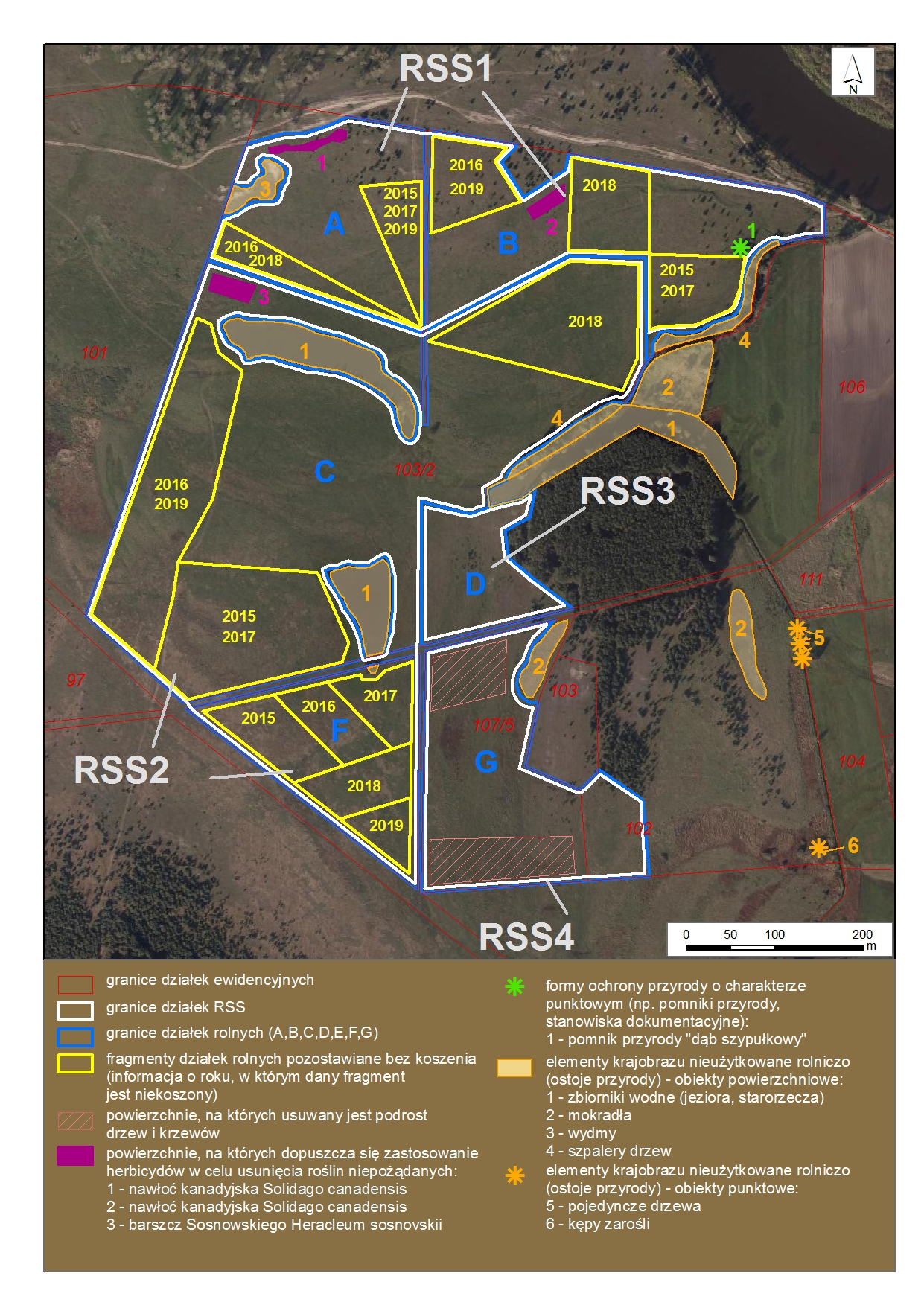 Rycina. 1 Przykładowy szkic działek RSS UwagiW tej części ekspert wprowadza dane wykraczające poza zakres dokumentacji (np. stwierdzone na działce rzadkie gatunki zwierząt, przy sporządzaniu pełnej wersji dokumentacji – uwagi dotyczące aplikacji).Dokumentacja uproszczonaEkspert ma prawo sporządzić dokumentację uproszczoną, jeśli:działka RSS jest położona na obszarze Natura 2000, dla którego zatwierdzono plan ochrony lub plan zadań ochronnych, a wymogi dla siedliska nie są sprzeczne z proponowanymi w „Działaniu rolno-środowiskowo-klimatycznym”, powierzchnia działek RSS zakwalifikowanych do danego wariantu siedliskowego 
w gospodarstwie jest mniejsza lub równa 1 ha.Przy wykonywaniu dokumentacji uproszczonej nie ma obowiązku wykonania zdjęć fitosocjologicznych oraz określania cech siedliska przypisanych do miejsc ich wykonania. Poza tym obejmuje ona zakres przewidziany dla dokumentacji pełnej.Uwaga: 	zwrot kosztów transakcyjnych wypłacanych rolnikowi lub zarządcy z tytułu wykonania dokumentacji przyrodniczej jest obniżony o 10% tylko dla dokumentacji uproszczonych wykonywanych z tytułu położenia działki na obszarze Natura 2000, na którym ustanowiono plan ochrony lub plan zadań ochronnych (p. rozdz. 1). Za dokumentację uproszczoną wykonywaną na powierzchni 1 ha i mniejszej w ramach poszczególnych wariantów, koszty transakcyjne nie są obniżane.Korekta dokumentacjiKorekta dokumentacji jest konieczna przede wszystkim, jeżeli zostanie stwierdzona niekompletność dokumentacji, lub niezgodność danych w dokumentacji z informacjami przekazanymi przez rolnika we wniosku o płatność i załącznikach do niego. Sporządzenie korekty dokumentacji jest obowiązkowe w szczególności, gdy następuje zmiana wymogów użytkowania, o ile nie są sprzeczne 
z wymogami rozporządzenia rolno-środowiskowo-klimatycznego oraz będą sprzyjać ochronie siedliska przyrodniczego na działce RSS.Uwaga: 	Jeżeli zostanie stwierdzona niezgodność danych w dokumentacji z informacjami we wniosku o płatność, w tym w szczególności w zakresie wymogów użytkowania, ekspert ma prawo odmówić sporządzenia korekty dokumentacji w sytuacji jeżeli w jego ocenie korekta ta wiązałaby się ze szkodą dla siedliska przyrodniczego kwalifikującego do danego wariantu rolno-środowiskowo-klimatycznego. Korektę dokumentacji należy przekazać rolnikowi lub zarządcy. Wytyczne odnośnie terminów 
i formy przekazania korekty dokumentacji znajdują się w rozdziale 1.4.Zmiany do dokumentacji należy wprowadzać na formularzu udostępnionym przez ARiMR. W celu dokonania korekty, ekspert:wskazuje na stronie tytułowej, której części dokumentacji dotyczy korekta,zamieszcza wyjaśnienie przyczyn wprowadzenia korekty w polu „Uzasadnienie korekty”,wprowadza odpowiednie korekty we wskazanych częściach dokumentacji. Na stronie tytułowej korekty dokumentacji, muszą znaleźć się czytelne podpisy rolnika lub zarządcy i eksperta. Uwaga:	Należy pamiętać, że jeżeli korekta do dokumentacji przyrodniczej dotyczy informacji zawartych w planie działalności rolnośrodowiskowej, to skutkuje koniecznością poprawienia tego planu.Uwaga:	W drugim roku i kolejnych latach od rozpoczęcia pierwszego zobowiązania w ramach „Działania rolno-środowiskowo-klimatycznego”, rolnik lub zarządca ma możliwość rozpoczęcia kolejnego zobowiązania w zakresie wariantów, które nie zostały zgłoszone 
w pierwszym roku. Dodanie nowego pięcioletniego zobowiązania wymaga sporządzenia nowego planu działalności rolnośrodowiskowej i nowej dokumentacji. Nie wykonuje się w takim przypadku korekty. Uwaga:	W przypadku przeniesienia, w wyniku umowy sprzedaży, dzierżawy lub innej umowy, posiadania działek rolnych na których realizowany jest jeden z wariantów pakietów przyrodniczych (z wyjątkiem wariantu 4.7) ekspert przyrodniczy jest zobowiązany do korekty pierwszej strony dokumentacji przyrodniczej. Korektę pierwszej strony dokumentacji przyrodniczej należy przekazać rolnikowi lub zarządcy.Wytyczne techniczne przygotowania i przekazania dokumentacji przyrodniczej do Instytutu Technologiczno-Przyrodniczego w FalentachEkspert przyrodniczy jest zobowiązany do przekazania wersji elektronicznej dokumentacji przyrodniczej sporządzonej na potrzeby realizacji Działania rolno-środowiskowo-klimatycznego, wraz z kompletem załączników graficznych oraz oświadczeniami, podpisanymi odpowiednio przez rolnika/zarządcę i eksperta (Załącznik 4 do metodyki), do Instytutu Technologiczno-Przyrodniczego w Falentach do dnia 31 grudnia roku, w którym rolnik/zarządca rozpoczyna realizacje zobowiązania rolno-środowiskowo-klimatycznego.Na kopercie z przekazywaną dokumentacją przyrodniczą należy umieścić adnotację o treści: „dokumentacja przyrodnicza siedliskowa”.Płyta CD/DVD z dokumentacją przyrodniczą powinna zawierać formularz w formacie .xls lub .xlsx (nie jest dopuszczalne przekazywanie formularza wyłącznie w pliku .pdf ) wraz z załącznikami graficznymi w formacie .jpg, w postaci pojedynczych plików, umieszczonych w jednym katalogu, nazwanym wg poniższego wzoru:RSS_Lube_Podk_NowakWł_18gdzie:Lube_Podk	oznacza skróty nazw województw wg położenia działek, dla których została wykonana dokumentacja przyrodnicza – skróty dla poszczególnych województw są podane w poniższej tabeli (należy wymienić województwa w kolejności alfabetycznej)Tabela ze skrótami nazw województw:NowakWł 	nazwisko rolnika/zarządcy (wszystkie litery) i dwie pierwsze litery imienia rolnika/zarządcy lub jego nazwa (bez spacji pomiędzy nimi; jeśli ekspert podaje drugie imię rolnika/zarządcy 
w formularzu-powinno zostać ujęte w nazwie katalogu po pierwszym imieniu)18 	skrót roku przeprowadzenia badań w terenieNazwa pliku formularza powinna być tożsama z nazwą katalogu (RSS_Lube_Podk_NowakWł_18). Nazwy plików i katalogów zamieszczonych na płycie nie mogą być dłuższe niż 100 znaków. Należy używać polskich znaków w zapisie nazwisk, imion, nazw rolnika/zarządcy oraz województw. Nie należy stosować następujących znaków: ; , < > - # * / \.W przypadku przekazywania kilku dokumentacji przyrodniczych nagranych na jednej płycie CD należy dołączyć listę dokumentacji, opisanych nazwami katalogów, w wersji elektronicznej w pliku tekstowym pt. Lista dokumentacji na wspólnej CD (.doc, .txt, inne) oraz papierowej (wydruk listy), np.:1. RSS_Lube_Podk_NowakWł_18, 2. RSS_Podk_KowalAnWł_18, 3. RSS_Lube_NowakAl_18 itd.Płyta CD/DVD zawierająca dokumentację powinna być opisana z uwzględnieniem następujących informacji:rodzaj dokumentacji przyrodniczej (RSS),imię i nazwisko eksperta,imię i nazwisko rolnika lub zarządcy,numer identyfikacyjny producenta rolnego,województwo/a położenia działki/ek, dla których została wykonana (dopuszczalne skróty województw wg powyższej tabeli np. dla lubelskiego - Lube),rok przeprowadzenia badań w terenie,informacja czy jest to pierwsze zgłoszenie, czy korekta.Przykład:RSSekspert: Maria Wójcik rolnik: Władysław Nowak 012345678Lube, Podk2018pierwsze zgłoszenieZałącznik do dokumentacji przyrodniczej – dokumentacja fotograficznaZdjęcia do ITP przekazywane są na płycie CD w odrębnych plikach w formacie .jpg. Liczba 
i tematyka zamieszczonych fotografii powinny być zgodne z metodyką sporządzania dokumentacji siedliskowych. Fotografie powinny być wykonywane z taką rozdzielczością, która zapewni jednoznaczną ocenę przedstawionego na nich siedliska lub gatunków roślin, jednak nie większą niż 1280x764 (do 1 MB). Nie jest dopuszczalne przekazanie załączników wyłącznie w plikach .pdf lub .doc. Pliki należy numerować i opisywać wg poniższych wytycznych:dla fotografii gatunków: RSS1_foto1_NowakWł_4.1_MW_DianSupe_18gdzie:RSS1 	oznaczenie działki rolnośrodowiskowej siedliskowej,foto1 	kolejny numer zdjęcia, NowakWł	nazwisko i dwie pierwsze litery imienia/imion rolnika/zarządcy,4.1		oznaczenie pakietu i wariantu, MW	inicjały autora fotografii,DianSupe	pierwsze cztery litery łacińskiej nazwy rodzajowej i pierwsze cztery litery nazwy gatunkowej,18		skrót roku wykonania fotografii w terenie.dla fotografii ogólnego wyglądu i położenia działki:RSS1_foto1_NowakWł_4.1_MW_WIDOK_18dla fotografii rzutu pionowego runi:RSS1_foto1_NowakWł_4.1_MW_RZUT_18dla fotografii elementów krajobrazu rolniczego nieużytkowanych rolniczo stanowiących ostoje przyrody:RSS1_foto1_NowakWł_4.1_MW_OSTOJA1_18gdzie: OSTOJA1 	numer ostoi jest tożsamy z lp. w tabeli formularza z ostojami.Poszczególne człony nazwy fotografii należy rozdzielać dolnym podkreślnikiem.Załącznik do dokumentacji przyrodniczej – szkice działek rolnych (załącznik kartograficzny)Załączniki kartograficzne powinny być przygotowane rzetelnie w dowolnym programie graficznym i przekazane w plikach .jpg o rozdzielczości do 1280x764 (do 1 MB), dodatkowo, nieobligatoryjnie również w plikach .shp. Nie jest dopuszczalne przekazanie szkiców wyłącznie 
w plikach .pdf lub .doc.Pliki należy numerować i opisywać wg poniższych wytycznych:RSS1_RSS2_szkic1_NowakWł_4.1_5.3_MW_18gdzie: RSS1_RSS2	oznaczenie działek rolnośrodowiskowych siedliskowych znajdujących się na szkicu,szkic1	kolejny numer szkicu,NowakWł 	nazwisko i dwie pierwsze litery imienia/imion rolnika/zarządcy, 4.1_5.1	oznaczenie pakietu i wariantu, MW	inicjały autora fotografii,18	skrót roku wykonania prac terenowych.ZAŁĄCZNIKIZałącznik 1Kategorie elementów krajobrazu rolniczego nieużytkowanych rolniczo stanowiących ostoje przyrody, które rolnik lub zarządca ma obowiązek utrzymać w okresie realizacji zobowiązania rolno-środowiskowo-klimatycznegozbiornik wodny – jezioro,zbiornik wodny – starorzecze,zbiornik wodny – oczko wodne,zbiornik wodny – wyrobisko potorfowe (torfianka),zbiornik wodny – wyrobisko nie-potorfowe,zbiornik wodny – staw,ciek – naturalny lub nieznacznie przekształcony (w tym: rzeka, potok, strumień, struga, ciek łączący jeziora, inne),źródło, wysięk,mokradło z roślinnością bagienną,zbiornik wodny zarastający – jezioro,zbiornik wodny zarastający – starorzecze,zbiornik wodny zarastający – oczko wodne,zbiornik wodny zarastający – wyrobisko potorfowe (torfianka),zbiornik wodny zarastający – wyrobisko nie-potorfowe,zbiornik wodny zarastający – staw,kamieniec w korycie potoku górskiego,kamieniec śródpolny (usypisko kamieni zebranych z pól),głazowisko, głaz narzutowy,rumowisko skalne (rozwalisko skalne, gołoborze, piarg),wychodnia skalna, ostaniec,skarpa, stromy stok, urwisko, ściana skalna, uskok,wydma, pole piasków przewianych,wąwóz, parów, jar,zadrzewienie powierzchniowe ≥ 0,10 ha,zadrzewienie kępowe 0,02–0,10 ha,zadrzewienie grupowe < 0,2 ha,zadrzewienie pojedyncze – drzewo,zadrzewienie pojedyncze – drzewo stare,zadrzewienie pojedyncze – drzewo-pomnik przyrody,zadrzewienie pojedyncze – krzew,zadrzewienie pasowe (killkurzędowe),zadrzewienie rzędowe (szpaler),zadrzewienie – żywopłot,bobrowa tama, żeremie,bobrowe rozlewisko,miedza o szer. 1–20 m,płat nieużytkowanej roślinności (np. zbiorowiska nadbrzeżne, paproci, inne),inne elementy, których zachowanie jest ważne z punktu widzenia ochrony krajobrazu (należy podać jakie).Załącznik 2Lista gatunków inwazyjnych, których zwalczanie za pomocą środków ochrony roślin z zastosowaniem odpowiedniego sprzętu ekspert może dopuścić przy uszczegóławianiu wymogów dla działki RSSZałącznik 3Listy gatunków wskaźnikowych kwalifikujących do wariantów  4.1.-4.6. oraz 5.1-5.6.Lista A. Gatunki wskaźnikowe dla łąk trzęślicowych[Uwaga! motyl może zostać uznany za gatunek wskaźnikowy tylko jeśli na działce RSS występuje jednocześnie jego roślina żywicielska – p. rozdz. 2.1]Lista B. Gatunki wskaźnikowe dla słonorośli Lista C. Gatunki wskaźnikowe dla łąk selernicowych Lista D. Gatunki wskaźnikowe dla muraw Lista E. Gatunki wskaźnikowe dla łąk wilgotnych [Uwaga! motyl może zostać uznany za gatunek wskaźnikowy tylko jeśli na działce RSS występuje jednocześnie jego roślina żywicielska – p. rozdz. 2.1]Lista F. Gatunki wskaźnikowe dla łąk świeżych Lista G. Gatunki wskaźnikowe dla torfowisk Załącznik 4Wzór oświadczenia, które ekspert przyrodniczy otrzymuje od rolnika/zarządcy i przekazuje do Instytutu Technologiczno-Przyrodniczego w Falentach ……………………………………………….. IMIĘ I NAZWISKO ROLNIKA/ZARZĄDCY (wpisane czytelnie)Dokumentacja siedliskowa Ja, niżej podpisana/ny wyrażam zgodę na udostępnienie przez eksperta przyrodniczego (imię i nazwisko eksperta przyrodniczego, adres zamieszkania) ……………………..……………………………………………………..…………………………………………………………………………………………….………………………...moich danych osobowych zawartych w dokumentacji przyrodniczej przygotowanej na potrzeby Działania rolno-środowiskowo-klimatycznego PROW 2014-2020, Instytutowi Technologiczno-Przyrodniczemu w Falentach, z/s Aleja Hrabska 3, 05-090 Falenty, w celu ich archiwizacji i przeprowadzenia badań monitoringowych. Podanie danych jest dobrowolne.Mam prawo dostępu do treści swoich danych i ich poprawiania.Oświadczam, że informacje zawarte w dokumentacji przyrodniczej przedstawiające wyniki inwentaryzacji przyrodniczej są zgodne z wymaganiami jej przeprowadzania na potrzeby Działania rolno-środowiskowo-klimatycznego oraz zgodne z moją najlepszą wiedzą.  …….………………………… Data i czytelny podpis eksperta Z informacją o zasadach przetwarzania przez Instytut Technologiczno-Przyrodniczy w Falentach danych osobowych oraz przysługujących rolnikowi/zarządcy prawach z tym związanych można zapoznać się pod adresem internetowym: http://www.itp.edu.pl/pw/PW2016/rodo.html * W przypadku podpisania oświadczenia przez osobę upoważnioną należy także do oświadczenia dołączyć kopię upoważnienia, natomiast w przypadku firm, organizacji pozarządowych, parafii itp. należy podpis opatrzyć pieczątką.Załącznik 5.………………………………………………………..				…………………………….    Imię i nazwisko eksperta przyrodniczego					      miejscowość, data……………………………………………………………..                Adres do korespondencji……………………………………………………………..               Nr tel. i adres e-mailRegionalny Dyrektor Ochrony Środowiskaw ……………………………………………                               AdresPowiadomienie eksperta przyrodniczego o sprzeczności wymogów Działania rolno-środowiskowo-klimatycznego PROW 2014-2020 (DRŚK) z analogicznymi działaniami fakultatywnymi PZO/PONazwa Planu Zadań Ochronnych / Planu Ochrony:……………………………………………………..………………………………………………………………………..………………….….Przedmiot ochrony: ……………………………..………………………………………………………………………………………..……………………………..Działanie ochronne fakultatywne PZO/PO w brzmieniu:  ………………………………..…………………………….jest sprzeczne z analogicznym wymogiem wariantu nr ………………… Działania rolno-środowiskowo-klimatycznego PROW 2014-2020, określonym w części IV. załącznika nr 2 do rozporządzenia Ministra Rolnictwa i Rozwoju Wsi z dnia 18 marca 2015 r. w sprawie szczegółowych warunków 
i trybu przyznawania pomocy finansowej w ramach działania „Działanie rolno-środowiskowo-klimatyczne” objętego programem Rozwoju Obszarów Wiejskich na lata 2014-2020 (Dz. U. poz. 415, ze zm.),  w brzmieniu: …………………………………………………………………..……………………………………………..…..………………………………Nr działki ewidencyjnej …………………………. Nazwa obrębu  ……………………………….…………………………… Województwo ……………………………….. Powiat ………………………………. Gmina ……………………….…………..Regionalny Dyrektor Ochrony Środowiska w .………………..……… informuje 
w odniesieniu do powyższego powiadomienia, że:□ wariant nr ……DRŚK może być realizowany zgodnie z ww. wymogiem/wymogami DRŚK □ wariant nr …… DRŚK nie może być realizowany. 	……………………………………………………………Pieczątka i podpisZałącznik 6Wykaz dokumentów związanych z realizacją pakietów przyrodniczych (Pakiet 4. i 5.)UWAGA!Dokumentacje przyrodnicze opracowywane w 2018 roku na potrzeby rozpoczęcia zobowiązania rolno-środowiskowo-klimatycznego w 2019 r. oraz dokumentacje przyrodnicze opracowywane w 2019 roku i latach kolejnych, muszą uwzględniać działania fakultatywne zawarte w PZO/PO. Szczegółowe informacje są zawarte 
w rozdziale 2. Dokumentacja przyrodnicza siedliskowa (ramka, str. 13-14)powierzchnia gruntów objętych pakietami przyrodniczymi (bez 4.7)maksymalna wysokość kwoty przeznaczonej na refundację kosztów transakcyjnychdo 1 ha 260 złpowyżej 1 ha do 5 ha 1.000 złpowyżej 5 ha do 20 ha 2.000 złpowyżej 20 ha do 50 ha 3.000 złpowyżej 50 ha 4.000 złUWAGA!Dokumentacje przyrodnicze sporządzane na potrzeby wariantów pakietu 4. opracowane w 2018 roku w celu rozpoczęcia zobowiązania rolno-środowiskowo-klimatycznego w 2019 r. oraz dokumentacje przyrodnicze opracowane w 2019 roku i latach kolejnych, muszą uwzględniać brak sprzeczności wymogów danego wariantu rolno-środowiskowo-klimatycznego z działaniami fakultatywnymi zawartymi w PZO/PO ustanowionym dla obszaru Natura 2000. 
W przypadku rolników rozpoczynających realizację DRŚK wymagane jest oświadczenie eksperta przyrodniczego: (i) czy realizowane przez danego rolnika zobowiązanie DRŚK stoi w sprzeczności czy nie stoi w sprzeczności z działaniami fakultatywnymi PZO/PO dla obszaru Natura 2000. Uwzględnianie w dokumentacjach przyrodniczych działań fakultatywnychEkspert przyrodniczy powinien doprecyzować każdy z wymogów zobowiązania rolno-środowiskowo-klimatycznego w taki sposób, aby nie były one sprzeczne z analogicznymi działaniami fakultatywnymi PZO/PO dla obszaru Natura 2000. Dotyczy to przypadków, gdy działania fakultatywne wskazane w PZO/PO: są bardziej szczegółowe (zawężające) niż analogiczne (mające swój odpowiednik) wymogi określone w rozporządzeniu rolno-środowiskowo-klimatycznym;częściowo pokrywają się z analogicznymi wymogami określonymi w rozporządzeniu rolno-środowiskowo-klimatycznym.  W obu tych przypadkach, wymóg obowiązujący rolnika należy sformułować tak, aby był on zgodny zarówno z PZO/PO jak i zasadami DRŚK. Przykłady: - działania fakultatywne PZO wskazują termin koszenia: 1 sierpnia – 30 sierpnia, natomiast wymogi DRŚK: 15 czerwca – 30 września. Wymóg doprecyzowany przez eksperta w dokumentacji przyrodniczej i obowiązujący rolnika/zarządcę to koszenie w terminie: 1 sierpnia – 30 sierpnia.- działania fakultatywne PZO wskazują termin koszenia: 15 maja – 15 lipca, natomiast wymogi DRŚK: 15 czerwca – 30 września. Wymóg doprecyzowany przez eksperta w dokumentacji przyrodniczej 
i obowiązujący rolnika/zarządcę to koszenie w terminie 15 czerwca – 15 lipca.Rolnicy, którzy rozpoczną realizację zobowiązań od 2019 r. w ramach pakietów przyrodniczych, będą zobowiązani do przestrzegania doprecyzowanych w powyżej opisanym zakresie wymogów.Sprzeczności wymogów DRŚK z analogicznymi działaniami fakultatywnymi Działania fakultatywne mogą czasami być sprzeczne z analogicznymi wymogami DRŚK. Wymogi sprzeczne to takie, które są całkowicie niezgodne, tzn. nie posiadają części wspólnej 
z wymogami analogicznymi (mającymi swój odpowiednik) w DRŚK np.: w PZO/PO działaniem fakultatywnym jest pozostawienie 5-10% powierzchni nieskoszonej, a w DRŚK wymogiem analogicznym jest pozostawienie 15-20% powierzchni nieskoszonej; w PZO działaniem fakultatywnym jest wykonanie dwóch pokosów w roku, a w DRŚK dopuszczony jest tylko jeden pokos. Nie da się więc sformułować wymogów w sposób zgodny zarówno 
z DRŚK jak i PZO/PO.  W przypadku stwierdzenia sprzeczności działań fakultatywnych PZO/PO z analogicznymi wymogami rozporządzenia DRŚK dla danego wariantu, wariant ten nie będzie mógł być wdrażany, chyba, 
że RDOŚ pisemnie potwierdzi, że wariant ten może być realizowany pomimo występującej sprzeczności wymogów z działaniami fakultatywnymi określonymi w PZO/PO dla obszaru Natura 2000. Ekspert zgłasza przypadki sprzeczności do właściwej Regionalnej Dyrekcji Ochrony Środowiska (RDOŚ). Ekspert przyrodniczy na odpowiednim formularzu (wzór w załączniku 5 do metodyki) wskazuje działanie w PZO/PO, którego dotyczy sprzeczność w odniesieniu do analogicznego wymogu DRŚK.Właściwa RDOŚ pisemnie informuje eksperta przyrodniczego, w ciągu 30 dni, że:  - wariant DRŚK może być realizowany zgodnie z wymogami DRŚK ustanowionymi 
w rozporządzeniu rolno-środowiskowo-klimatycznym (co oznacza, że ekspert przyrodniczy może przygotowywać dokumentację przyrodniczą), - wariant DRŚK nie może być realizowany. Potwierdzenie możliwości realizacji wariantu DRŚK lub brak tej możliwości jest wydawane przez RDOŚ na tym samym formularzu, na którym ekspert zgłasza przypadek sprzeczności. Ekspert przyrodniczy przekazuje rolnikowi/zarządcy pisemne potwierdzenie uzyskane z właściwej RDOŚ (wg wzoru – załącznik 5 do metodyki). nazwa gatunkowa motylanazwa gatunkowa rośliny żywicielskiejprzeplatka aurinia (Euphydryas aurinia)czarcikęs łąkowy (Succisa pratensis)modraszek alkon (Phengaris alcon)     goryczka wąskolistna (Gentiana pneumonanthe)modraszek nausitous (Phengaris nausithous)        krwiściąg lekarski (Sanguisorba officinalis)modraszek telejus (Phengaris teleius)        krwiściąg lekarski (Sanguisorba officinalis)czerwończyk fioletek (Lycaena helle)rdest wężownik (Polygonum bistorta)rodzajnr działki ewidencyjnejkrótki opis obiekty stanowiące bądź znajdujące się w granicach form ochrony przyrodyzadrzewienie/zakrzewienie - pojedyncze – drzewo35dąb szypułkowy w południowo-wschodnim narożniku działkiTakzadrzewienie/zakrzewienie - pojedyncze – drzewo276ogłowiona wierzba na skraju rowu melioracyjnego biegnącego wzdłuż południowej granicy działkiNierodzajnr działki ewidencyjnejkrótki opis obiekty stanowiące bądź znajdujące się w granicach form ochrony przyrodyzadrzewienie/zakrzewienie - powierzchniowe 0,1-0,3 ha35, 36, 221zabagniona olszyna położona na styku wymienionych działek ewidencyjnychTak przedmiot fotografiiliczba fotografiiogólny wygląd i położenieprzynajmniej jedna dla każdej działki RSSrzut runiprzynajmniej jedna na działkę: w granicach każdego zdjęcia fitosocjologicznego,jeśli na działce nie było wykonane zdjęcie fitosocjologiczne, w granicach jednego ze spisów gatunków wskaźnikowych 
i dominującychgatunki roślin wskaźnikowychpo jednej na dokumentację dla co najmniej tylu gatunków wskaźnikowych ile jest koniecznych do kwalifikacji do danego wariantuniepożądane gatunki roślin obcychjedna na dokumentację dla każdego gatunkuelementy krajobrazu rolniczego nieużytkowane rolniczo stanowiące ostoje przyrody, które rolnik lub zarządca ma obowiązek utrzymać w okresie realizacji „Działania rolno-środowiskowo-klimatycznego”dowolna, przy czym każdy obiekt musi zostać sfotografowany; na jednej fotografii może znajdować się więcej niż jeden obiektNazwa województwaSkrót nazwy województwaDolnośląskieDolnKujawsko-Pomorskie Kuj-PomLubelskie LubeLubuskie LubuŁódzkie ŁódzMałopolskie MałoMazowieckie MazoOpolskie OpolPodkarpackie PodkPodlaskie PodlPomorskie PomoŚląskie ŚląsŚwiętokrzyskie ŚwięWarmińsko-Mazurskie War-MazWielkopolskie WielZachodniopomorskie Zachnazwa łacińskanazwa polskaAcer negundo L.klon jesionolistnyAilanthus altissima (Mill.) Swinglebożodrzew gruczołkowatyAmbrosia artemisiifolia L.ambrozja bylicolistnaBromus carinatus Hook. & Arn.stokłosa spłaszczonaBunias orientalis L.rukiewnik wschodniCornus sericea L. emend. dereń rozłogowyHeracleum mantegazzianum Sommier et Levierbarszcz MantegazziegoHeracleum sosnowskyi Manden.barszcz SosnowskiegoLupinus polyphyllus Lindl.łubin trwałyPadus serotina (Ehrh.) Borkh.czeremcha amerykańskaQuercus rubra L.dąb czerwonyReynoutria ×bohemica Chrtek et Chyrtkovárdestowiec pośredniReynoutria japonica (Houtt.) Ronse Decraenerdestowiec ostrokończystyReynoutria sachalinensis (F. Schmidt) Nakairdestowiec sachalińskiRobinia pseudoacacia L.robinia akacjowaRosa rugosa Thunb.róża pomarszczonaRudbeckia laciniata L.rudbekia nagaRumex confertus Willd.szczaw omszonySolidago canadensis L.nawłoć kanadyjskaSolidago gigantea Aitonnawłoć późna (n. olbrzymia)Solidago graminifolia (L.) Elliottnawłoć wąskolistnaSpiraea tomentosa L.tawuła kutnerowataBetonica officinalisCarex davallianaCarex hartmaniiCarex paniceaCarex tomentosaCirsium canumDactylorhiza spp.Dianthus superbusEuphydryas auriniaEpipactis palustrisFilipendula vulgarisGalium borealeGentiana pnemonantheGentianella spp.Gladiolus imbricatusGladiolus palusterInula salicinaIris sibiricaLaserpitium prutenicumLinum catharticumMolinia caerulea s.l.Ophioglossum vulgatumOrchis spp.Ostericum palustreParnassia palustrisPhengaris alconPhengaris nausithousPhengaris teleiusSanguisorba officinalisSelinum carvifoliaSerratula tinctoriaSesleria spp.Silaum silausSuccisa pratensisSuccisella inflexaTrifolium montanumTrollius spp.Aster tripoliumAtriplex prostrata var. salinaBlysmus rufus*Bolboschoenus maritimus*Bupleurum tenuissimum var. salina*Centaurium littoraleGlaux maritima*Juncus gerardi*Juncus ranariusLotus tenuisOdontites litoralisPlantago coronopus*Plantago maritimaPuccinellia spp.Salicornia europaea*Samolus valerandi*Schoenoplectus tabernaemontani*Spergularia salinaTriglochin maritimumAllium angulosumCnidium dubiumEuphorbia lucidaEuphorbia palustrisGalium borealeGentianella spp.Gratiola officinalisInula salicinaJuncus atratusLathyrus palustrisPotentilla reptansSanguisorba officinalisScutellaria hastifoliaSerratula tinctoriaSilaum silausSuccisella inflexaThalictrum lucidumVeronica longifoliaViola elatiorViola pumilaViola stagninaAjuga genevensisAjuga pyramidalisAlyssum montanumAndrosace septentrionalis Anemone sylvestrisAntennaria dioicaAnthericum spp.Anthyllis vulnerariaArctostaphylos uva-ursiArmeria maritimaArnica montanaAsperula cynanchicaAsperula tinctoriaAster amellusAstragalus spp. Bothriochloa ischaemumBotrychium spp.Brachypodium pinnatumCalluna vulgarisCampanula bononiensisCampanula glomerataCampanula serrataCampanula sibiricaCarex caryophylleaCarex ericetorumCarex piluliferaCarlina acaulisCetraria spp.Cirsium acauleCirsium pannonicumCladonia spp.Coeloglossum virideCorynephorus canescensCrepis praemorsaDactylorhiza sambucinaDanthonia decumbensDianthus arenariusDianthus carthusianorumDianthus deltoidesFilipendula vulgarisGalium verumGenista spp.Gentiana cruciataGentiana pnemonantheGentiana vernaGentianella spp.Geranium sanguineumGnaphalium norvegicumGypsophila fastigiataHelianthemum nummularium s. l.Homogyne alpinaHypericum maculatumHypochoeris maculataHypochoeris unifloraInula ensifoliaIris aphyllaJovibarba soboliferaJuncus squarrosusJuniperus communisKochia lanifloraKoeleria spp.Laserpitium latifoliumLibanotis spp.Linosyris vulgarisLinum austriacumLinum flavumLinum hirsutumLycopodium clavatumMedicago minimaMelampyrum arvenseMuscari comosumNardus strictaOnobrychis spp.Ononis spinosaOrchis spp.Origanum vulgareOrobanche spp.Orthanta luteaOxytropis pilosaPedicularis sylvaticaPetrorhagia proliferaPeucedanum cervariaPeucedanum oreoselinumPhleum phleoidesPlantago arenariaPlantago mediaPlatanthera spp.Polygala spp.Potentilla arenariaPotentilla argenteaPotentilla aureaPotentilla heptaphyllaPotentilla neumannianaPrunella grandifloraPseudorchis albidaPulsatilla spp.Salsola kaliSalvia pratensisSalvia verticillataSanguisorba minorSaxifraga tridactylitesScabiosa spp.Scleranthus perennisScorzonera humilisScorzonera purpureaScorzonera roseaSedum acreSedum sexangulareSeseli annuumSesleria spp.Silene borysthenicaSilene chloranthaSilene lithuanicaSilene nutansSilene otites s.l.Silene tataricaSpiranthes spiralisStachys germanicaStachys rectaStipa spp.Teucrium botrysTeucrium chamaedrysThalictrum minusThalictrum simplexThesium spp.Thymus spp.Trifolium montanumTrifolium rubensVerbascum phoeniceumVeronica austriacaVeronica spicataVeronica teucriumViscaria vulgarisAlchemilla spp.Caltha palustrisCarex cespitosaCarex nigraCirsium canumCirsium helenioidesCirsium oleraceumCirsium palustreCirsium rivulareColchicum autumnaleCrepis paludosaDactylorhiza spp.Fritillaria meleagrisGeranium palustreJuncus acutiflorusJuncus subnodulosusLathyrus palustrisLycaena helleLychnis flos-cuculiMyosotis palustris s.l.Ostericum palustrePedicularis palustrisPolygonum bistortaPrimula elatiorSanguisorba officinalisScirpus sylvaticusSenecio aquaticusSuccisella inflexaThalictrum flavumThalictrum lucidumTriglochin palustreTrollius spp.Valeriana dioica s.l.Valeriana officinalisVeronica longifoliaAlchemilla spp.Anthyllis vulnerariaArrhenatherum elatiusAstrantia majorCampanula patulaCampanula serrataCardaminopsis halleriCarum carviCentaurea phrygiaCentaurea pseudophrygiaCirsium helenioidesColchicum autumnaleCrepis mollis s.l.Crocus scepusiensisCruciata glabraCynosurus cristatusDactylorhiza sambucinaDaucus carotaGeranium pratenseGeranium sylvaticumGladiolus imbricatusGymnadenia conopseaKnautia arvensisLathyrus pratensisLeucanthemum vulgareMeum athamanticumOrchis spp.Pastinaca sativaPhyteuma orbicularePhyteuma spicatumPimpinella major Pimpinella saxifragaPlantago mediaPlatanthera spp.Primula elatiorPrimula verisRanunculus polyanthemosRhinanthus spp.Salvia pratensisSalvia verticillataSaxifraga granulataSpiranthes spiralisTragopogon orientalisTragopogon pratensisTraunsteinera globosaTrifolium dubiumTrifolium montanumTrisetum flavescensAndromeda polifoliaAulacomnium palustreBaeothryon alpinumBaeothryon cespitosumCalla palustrisCampylium stellatumCarex buxbaumiiCarex canescensCarex chordorrhizaCarex davallianaCarex diandraCarex dioicaCarex echinataCarex flava s.l.Carex heleonastesCarex hostianaCarex lasiocarpaCarex limosaCarex paucifloraCarex rostrataChamaedaphne calyculataChara spp.Cinclidium stygiumCladium mariscusComarum palustreCratoneuron filicinumDactylorhiza spp.Drepanocladus sendtneriDrosera spp.Eleocharis quinquefloraEmpetrum spp.Epipactis palustrisErica tetralixEriophorum spp.Fissidens adianthoidesHamatocaulis vernicosusHammarbya paludosaHelodium blandowiiJuncus alpino-articulatusJuncus filiformisJuncus subnodulosusLedum palustreLigularia sibiricaLimprichtia spp.Liparis loeseliiLycopodiella inundataMeesia spp.Menyanthes trifoliataOrchis palustrisOxycoccus palustrisPaludella squarrosaPalustriella spp.Parnassia palustrisPedicularis palustrisPedicularis sceptrum-carolinumPhilonotis spp.Pinguicula vulgarisPseudocalliergon spp.Rhynchospora spp.Saxifraga hirculusScheuchzeria palustrisSchoenus spp.Scorpidium scorpioidesSesleria spp.Sphagnum spp.Stellaria crassifoliaStraminergon stramineumSwertia perennisTofieldia calyculataTomentypnum nitensTriglochin palustreUtricularia spp.Vaccinium uliginosumValeriana dioica s.l.Viola epipsilaWarnstorfia spp.……………………………………………           Data i czytelny podpis rolnika/zarządcy*Lp.Nazwa oświadczenia/załącznikaDodatkowe informacje1.Informacja zawierająca wymogi określone przez eksperta przyrodniczego w zakresie Pakietu 4. lub Pakietu 5.Dokument składany przez rolnika/zarządcę do ARiMR2.Oświadczenie eksperta przyrodniczego:o stwierdzeniu na gruntach zadeklarowanych we wniosku o przyznanie pierwszej płatności rolno-środowiskowo-klimatycznej, w ramach wariantu, w wyniku przeprowadzonej inwentaryzacji, która stanowi podstawę do sporządzenia dokumentacji przyrodniczej występowania siedliska przyrodniczego lub siedliska lęgowego ptaków objętego wsparciem w ramach tego wariantu – w przypadku wariantów Pakietu 4. lub wariantów Pakietu 5. innych niż wariant 4.7.,że wymogi realizowanego wariantu nie są sprzeczne z ustanowionymi dla danego obszaru chronionego działaniami obligatoryjnymi określonymi w planie ochrony lub w planie zadań ochronnych – w przypadku wariantów Pakietu 4. lub wariantów Pakietu 5. innych niż wariant 4.7.,że wymogi realizowanego wariantu są albo nie są sprzeczne z ustanowionymi dla danego obszaru Natura 2000 działaniami fakultatywnymi określonymi w planie ochrony lub w planie zadań ochronnych – w przypadku wariantów Pakietu 4. innych niż wariant 4.7.,że działki rolne w ramach zadeklarowanego wariantu nie są położone na obszarze, dla którego został ustanowiony plan ochrony albo plan zadań ochronnych,że w ramach realizowanego wariantu zostały ustanowione wymogi określone przez eksperta przyrodniczego w dokumentacji przyrodniczej.Dokument składany przez rolnika/zarządcę do ARiMR Oświadczenie w zakresie, o którym mowa w pkt 2b i 2c stanowi również załącznik do planu działalności rolnośrodowiskowej.3.Powiadomienie eksperta przyrodniczego o sprzeczności wymogów Działania rolno-środowiskowo-klimatycznego PROW 2014-2020 z analogicznymi działaniami fakultatywnymi PZO/PODokument składany przez rolnika/zarządcę do ARiMR (w przypadku sprzeczności wymogów Działania rolno-środowiskowo-klimatycznego z analogicznymi działaniami fakultatywnymi PZO/PO ekspert przyrodniczy przekazuje ten dokument do RDOŚ w celu uzyskania pisemnego potwierdzenia, że dany wariant może być realizowany).Kopia tego dokumentu stanowi również załącznik do planu działalności rolnośrodowiskowej.4.Kopia pierwszej strony dokumentacji przyrodniczejDokument składany przez rolnika/zarządcę do ARiMR5.Oświadczenie, które ekspert przyrodniczy otrzymuje od rolnika/zarządcy i przekazuje do Instytutu Technologiczno-Przyrodniczego w FalentachDokument przekazywany przez eksperta przyrodniczego do ITP